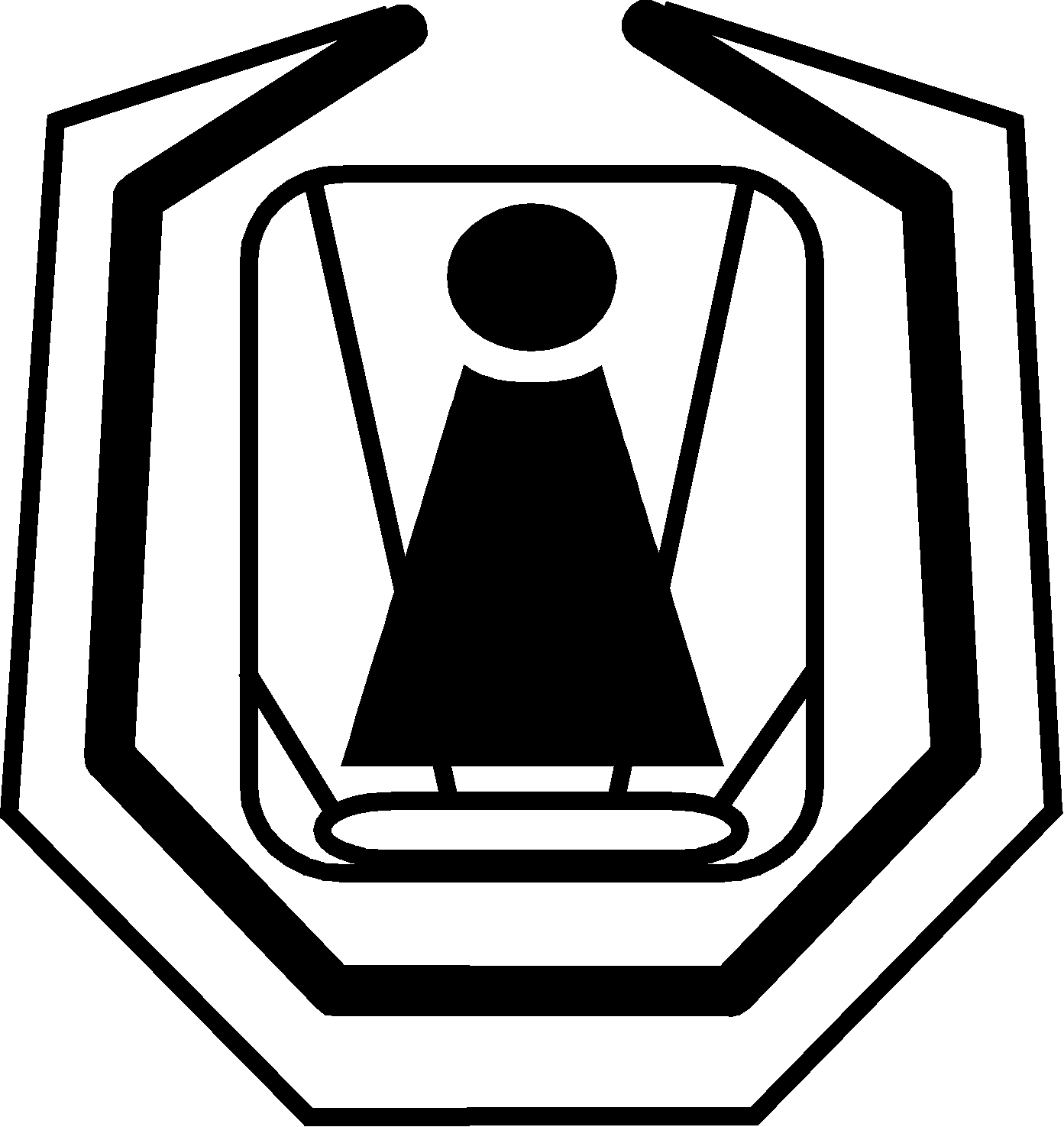 INSTITUT ZA NEONATOLOGIJUBEOGRAD, Ul. kralja Milutina br.50Telefoni:  Direktor Instituta        3615-049Pomoćnik direktora    3615-046Fax: 3619-045  -  E-mail: office@neonatologija.rsBroj: 714/7Datum: 28.04.2020.KONKURSNA DOKUMENTACIJAza javnu nabavkudobara- originalnih rezervnih delova, potrošnog materijala i usluga servisiranja laboratorijske opreme:Partija 1 - Analizator sa jonselektivnim elektrodama, Roche 9180, proizvođača Roche, Švajcarska Partija 2 - Aparat za određivanje acidobaznog statusa krvi, COBAS b 121, proizvođača Roche,  ŠvajcarskaPartija 3 - Hematološki analizator ABX MICROSEMI, proizvođača Horiba, JapanPartija 4 - Hematološki analizator ABX MICROS CRP 200, proizvođača ABX Horiba, JapanPartija 5 - Poluautomatski biohemijski analizatora BTS 350, proizvođača BIOSYSTEMS, ŠpanijaPartija 6 - Gasni analizator, ABL835 proizvođača Radiometer Medical ApS, Danska;Partija 7 – Etaloniranje pipetaza period od dvanaest meseciotvoreni postupak javne nabavkebr. 2/2020       SADRŽAJ KONKURSNE DOKUMENTACIJEčlan 61. stav 3. Zakona o javnim nabavkama (»Sl. glasnik RS« br. 124/12, 14/15 i 68/15) i član 2. Pravilnika o obaveznim elementima konkursne dokumentacije u postupcima javnih nabavki i načinu dokazivanja ispunjenosti uslova (»Sl. glasnik RS« br. 86/15)Opšti podaci o javnoj nabavciPodaci o predmetu javne nabavkeOpšti uslovi za učešće u postupku javne nabavke : vrsta, tehničke karakteristike (specifikacije), kvalitet, količina i opis dobara, način sprovođenja kontrole i obezbeđivanje garancije kvaliteta, rok isporuke, mesto isporukeObavezni uslovi za učešće u postupku javne nabavke iz čl.75. Zakona o javnim nabavkama i uputstvo kako se dokazuje ispunjenost tih uslovaDodatni uslovi za učešće u postupku javne nabavke iz čl.76. Zakona o javnim nabavkamai uputstvo kako se dokazuje ispunjenost tih uslovaUputstvo ponuđačima kako da sačine ponuduOBRAZAC  1  -  Obrazac ponude mora biti popunjen  (popunjen obrazac ponude znači popuniti sva prazna polja određena za upis podataka), čitko, bez precrtavanja, brisanja i dopisivanja,  potpisan od strane odgovornog (ovlašćenog) lica ponuđača.Tehnička specifikacijaOBRAZAC  2  -  Obrazac strukture ponuđene cene sa uputstvom kako da se popuni(popunjen, potpisan),OBRAZAC 3 - Pismena izjava o prihvatanju uslova utvrđenih konkursnom dokumentacijom u celosti (popunjen, potpisan od strane odgovornog (ovlašćenog) lica ponuđača).OBRAZAC 4 - Izjava ponuđača o poštovanju obaveza koje proizlaze iz važećih propisa o zaštiti na radu, zapošljavanju i uslovima rada, zaštiti životne sredine, kao i da ponuđač nema zabranu obavljanja delatnosti koja je na snazi u vreme podnošenja ponude (popunjen i potpisan).OBRAZAC 5 -  Izjava ponuđača o dostavljanju BLANKO MENICE za dobro izvršenje posla prilikom zaključenja ugovora, (popunjen i potpisan).OBRAZAC 6 -  Obrazac izjave o nezavisnoj ponudi (popunjen i potpisan).OBRAZAC  7 - izjavada ponuđač raspolaže dovoljnim poslovnim i tehničkim kapacitetom(popunjen i potpisan).OBRAZAC  8 -  izjavada ponuđač raspolaže dovoljnim kadrovskim kapacitetom (popunjen i potpisan).OBRAZAC 9 – Obrazac troškova pripreme ponude (popunjen i potpisan).Model ugovora (mora biti popunjen, potpisan od strane odgovornog lica)OPŠTI PODACI O JAVNOJ NABAVCI (1) naziv, adresa i internet stranica naručioca – Institut za neonatologiju, Beograd, Ul.kralja Milutina broj 50www.neonatologija.rs(2) vrsta postupka:  otvoreni postupak JN. broj 2/2020,(3) predmet javne nabavke: javna nabavka dobara- originalnih rezervnih delova, potrošnog materijala i usluga servisiranja laboratorijske opreme:Partija 1 - Analizator sa jonselektivnim elektrodama, Roche 9180, proizvođača Roche, Švajcarska Partija 2 - Aparat za određivanje acidobaznog statusa krvi, COBAS b 121, proizvođača Roche, ŠvajcarskaPartija 3 - Hematološki analizator ABX MICROSEMI, proizvođača Horiba, JapanPartija 4 - Hematološki analizator ABX MICROS CRP 200, proizvođača ABX Horiba, JapanPartija 5 - Poluautomatski biohemijski analizatora BTS 350, proizvođača BIOSYSTEMS, ŠpanijaPartija 6 - Gasni analizator, ABL835 proizvođača Radiometer Medical ApS, Danska; za period od dvanaest meseciPartija 7 – Etaloniranje pipeta(4)  postupak se sprovodi radi zaključenja ugovora o javnoj nabavci,(5) nije u pitanju rezervisana javna nabavka,(6) ne sprovodi se elektronska licitacija,(7) kontakt: Dr sci med. ph Ana Đorđević Vujičić, pomoćnik direktora za naučno istraživačku i obrazovnu delatnost,  telefon 011/36 30 126PODACI O PREDMETU JAVNE NABAVKEopis predmeta nabavke, naziv i oznaka iz opšteg rečnika nabavke: -  javna nabavka dobara- originalnih rezervnih delova, potrošnog materijala i usluga servisiranja laboratorijske opreme Partija 1 - Analizator sa jonselektivnim elektrodama, Roche 9180, proizvođača Roche, ŠvajcarskaPartija 2 - Aparat za određivanje acidobaznog statusa krvi, COBAS b 121, proizvođača Roche, ŠvajcarskaPartija 3 - Hematološki analizator ABX MICROSEMI, proizvođača Horiba, JapanPartija 4 - Hematološki analizator ABX MICROS CRP 200, proizvođača ABX Horiba, JapanPartija 5 - Poluautomatski biohemijski analizatora BTS 350, proizvođača BIOSYSTEMS, ŠpanijaPartija 6 - Gasni analizator, ABL835 proizvođača Radiometer Medical ApS, Danska;Partija 7 – Etaloniranje pipeta(2) opis partije, ako je predmet javne nabavke oblikovan po partijama, naziv i oznaka iz opšteg rečnika nabavke – oblikovana u sedam partija         Razni rezervni delovi -  34913000(3) vrsta okvirnog sporazuma – ne zaključuje se okvirni sporazum                  OPŠTI USLOVI   za učešće u postupku javne nabavkedobara- originalnih rezervnih delova, potrošnog materijala i usluga servisiranja laboratorijske opreme:Partija 1 - Analizator sa jonselektivnim elektrodama, Roche 9180, proizvođača Roche, Švajcarska Partija 2 - Aparat za određivanje acidobaznog statusa krvi, COBAS b 121, proizvođača Roche, ŠvajcarskaPartija 3 - Hematološki analizator ABX MICROSEMI, proizvođača Horiba, JapanPartija 4 - Hematološki analizator ABX MICROS CRP 200, proizvođača ABX Horiba, JapanPartija 5 - Poluautomatski biohemijski analizatora BTS 350, proizvođača BIOSYSTEMS, ŠpanijaPartija 6 - Gasni analizator, ABL835 proizvođača Radiometer Medical ApS, Danska;Partija 7 – Etaloniranje pipetaza period od dvanaest meseci, redni broj 2/2020PREDMET NABAVKE: nabavka dobara- originalnih rezervnih delova, potrošnog materijala i usluga servisiranja laboratorijske opreme:Partija 1 - Analizator sa jonselektivnim elektrodama, Roche 9180, proizvođača Roche, ŠvajcarskaPartija 2 - Aparat za određivanje acidobaznog statusa krvi, COBAS b 121, proizvođača Roche, ŠvajcarskaPartija 3 - Hematološki analizator ABX MICROSEMI, proizvođača Horiba, JapanPartija 4 - Hematološki analizator ABX MICROS CRP 200, proizvođača ABX Horiba, JapanPartija 5 - Poluautomatski biohemijski analizatora BTS 350, proizvođača BIOSYSTEMS, ŠpanijaPartija 6 - Gasni analizator, ABL835 proizvođača Radiometer Medical ApS, Danska;Partija 7 – Etaloniranje pipetaza period od dvanaest meseci, prema opisu iz tehničke specifikacijeKVALITET:  prema opisu predmeta nabavkeKOLIČINA: određena na godišnjem nivouCENA: fiksna do kraja ugovorenog poslaNAČIN PLAĆANJA:odloženo plaćanje, najmanje 90 dana od dana nastanka DPO i za taj rok dospeća bez obračuna kamate;FINANSIJSKE GARANCIJE: Ponuđač je obavezan da dostavi tražena sredstva finansijskog obezbeđenja, kako je navedeno Uputstvu ponuđačima kako da sačine ponudu, u tački 12 pod nazivom »Podaci  o vrsti, sadržini, načinu podnošenja, visini i rokovima obezbeđenja finansijskog ispunjenja obaveza ponuđača«.GARANCIJA:  - za ugrađene delove 12 meseci - za izvršene radove 12 meseci.ROKOVI ZA INTERVENCIJE: rok za odaziv za servisne intervencije: 24 sata.za servisne intervencije manjeg obima za koje se delovi nalaze na lageru: do 3 dana.za servisne intervencije (koji podrazumevaju odvoženje aparata u servis i/ili uvoz delova): do 20 dana.DINAMIKA RADOVA: prema dinamici koju predviđaju pravila o servisu opreme po preporuci proizvođača, ili na zahtev Korisnika usluga usled defekta opreme.MESTO ISPORUKE: Franko magacin naručioca Ul. kralja Milutina br. 50, Beograd;REZERVNI DELOVI: obezbeđeni od strane davaoca usluga. Cenovnik sa rezervnim delovima za predmet nabavke dostaviti uz ponudu.DOKAZ O KVALITETU: potvrda o ispravnosti pri svakoj isporuci i izvršenom servisu.KRITERIJUM ZA IZBOR PONUDE: najniža ponuđena cena  OBAVEZNI  USLOVI  ZA  UČEŠĆEpo čl. 75. Zakona o javnim nabavkama (»Službeni glasnik RS«, br. 124/12, 14/15 i 68/15)Ponuđač u postupku javne nabavke br. 2/2020 po članu 75.  Zakona o javnim nabavkama (»Službeni glasnik RS«, br. 124/2012, 14/15 i 68/15)   mora dokazati:1. da je registrovan kod nadležnog organa, odnosno upisan u odgovarajući registar; 	2. da on i njegov zakonski zastupnik nije osuđivan  za neko od krivičnih dela kao član organizovane kriminalne grupe, da nije osuđivan za krivična dela protiv privrede, krivična dela protiv životne sredine, krivično delo primanja ili davanja mita, krivično delo prevare;3. da mu nije izrečena mera zabrane obavljanja delatnosti koja je na snazi u vreme objavljivanja poziva za podnošenje ponuda;4.da je izmirio dospele poreze, doprinose  i druge javne dažbine u skladu sa propisima Republike Srbije ili strane države kada ima sedište na njenoj teritoriji;                	5. da ima važeću dozvolu nadležnog organa za obavljanje delatnosti koja je predmet javne nabavke, a takva dozvola je predviđena posebnim propisom.UPUTSTVOo načinu kako se dokazuje ispunjenost OBAVEZNIH uslova izčl.75. Zakona o javnim nabavkama (»Službeni glasnik RS«, br. 124/2012, 14/15 i 68/15)U skladu sa čl.77 stav 1. Zakona o javnim nabavkama i čl.17. Pravilnika o obaveznimelementima konkursne dokumentacije u postupcima javnih nabavki i načinu dokazivanja ispunjenosti uslova (»Sl. glasnik RS« br. 86/15) dostaviti sledeću dokumentaciju kao dokaz o ispunjavanju uslova iz člana 75. Zakona o javnim nabavkama i to1.Dokazivanje ispunjenosti obaveznih uslova iz člana 75. Zakona za pravna lica kao ponuđačeIspunjenost obaveznih uslova za učešće u postupku javne nabavke, pravno lice kao ponuđač, dokazuje dostavljanjem sledećih dokaza:1) izvoda iz registra Agencije za privredne registre, odnosno izvoda iz registra nadležnog Privrednog suda. 2) izvoda iz kaznene evidencije, odnosno uverenja nadležnog suda i nadležne policijske uprave Ministarstva unutrašnjih poslova da ono i njegov zakonski zastupnik nije osuđivan za neko od krivičnih dela kao član organizovane kriminalne grupe, da nije osuđivan za neko od krivičnih dela protiv privrede, krivična dela protiv zaštite životne sredine, krivično delo primanja ili davanja mita, krivično delo prevare;3) izjavom ponuđača datom pod materijalnom i krivičnom odgovornošću u skladu sa čl. 75. stav 2. Zakona o javnim nabavkama o poštovanju obaveza koje proizlaze iz važećih propisa o zaštiti na radu, zapošljavanju i uslovima rada, zaštiti životne sredine, kao i da ponuđač nema zabranu obavljanja delatnosti koja je na snazi u vreme podnošenja ponude koja je sastavni deo konkursne dokumentacije (popunjenom, potpisanom i pečatom overenom);4) uverenja Poreske uprave Ministarstva finansija i privrede da je izmirio dospele poreze i doprinose i uverenja nadležne lokalne samouprave da je izmirio obaveze po osnovu izvornih lokalnih javnih prihoda;2. Dokazivanje ispunjenosti obaveznih uslova iz člana 75. Zakona za preduzetnike kao ponuđačeIspunjenost obaveznih uslova za učešće u postupku javne nabavke, preduzetnik kao ponuđač, dokazuje dostavljanjem sledećih dokaza:1) izvoda iz registra Agencije za privredne registre, odnosno izvoda iz odgovarajućeg registra. 2) izvoda iz kaznene evidencije, odnosno uverenja nadležne policijske uprave Ministarstva unutrašnjih poslova da nije osuđivan za neko od krivičnih dela kao član organizovane kriminalne grupe, da nije osuđivan za krivična dela protiv privrede, krivična dela protiv zaštite životne sredine, krivično delo primanja ili davanja mita, krivično delo prevare;3) izjavom ponuđača datom pod materijalnom i krivičnom odgovornošću u skladu sa čl. 75. stav 2. Zakona o javnim nabavkama o poštovanju obaveza koje proizlaze iz važećih propisa o zaštiti na radu, zapošljavanju i uslovima rada, zaštiti životne sredine, kao i da ponuđač nema zabranu obavljanja delatnosti koja je na snazi u vreme podnošenja ponude o poštovanju obaveza koje proizlaze iz važećih propisa o zaštiti na radu, zapošljavanju i uslovima rada, zaštiti životne sredine, kao i da ponuđač nema zabranu obavljanja delatnosti koja je na snazi u vreme podnošenja ponude koja je sastavni deo konkursne dokumentacije (popunjenom, potpisanom i pečatom overenom);4) uverenja Poreske uprave Ministarstva finansija i privrede da je izmirio dospele poreze i doprinose i uverenja nadležne uprave lokalne samouprave da je izmirio obaveze po osnovu izvornih lokalnih javnih prihoda;NAPOMENA za tačku 1. i 2. Uputstva o načinu kako se dokazuje ispunjenost OBAVEZNIH uslova iz  čl.75. Zakona o javnim nabavkama1. Dokazi o ispunjenosti uslova, shodno članu 79 stav 1 Zakona o javnim nabavkama, mogu se dostavljati u neoverenim kopijama, a naručilac može pre donošenja odluke o dodeli ugovora, zahtevati od ponuđača, čija je ponuda na osnovu izveštaja komisije za javnu nabavku ocenjena kao najpovoljnija da dostavi original ili overenu kopiju svih ili pojedinih dokaza.Dokaz iz člana 77 stav 1. tač. 2) do 4) Zakona ne može biti stariji od dva meseca pre otvaranja ponuda, odnosno u slučaju kvalifikacionog postupka pre ažuriranja liste, u skladu sa zakonom.2. Ako ponuđač u ostavljenom, primerenom roku koji ne može biti kraći od pet dana, ne dostavi na uvid original ili overenu kopiju traženih dokaza, naručilac će njegovu ponudu odbiti kao neprihvatljivu.3. Shodno članu 79 stav stav 5 i 6 Zakona o javnim nabavkama ponuđač nije dužan da dostavlja dokaze koji su javno dostupni na internet stranicama nadležnih organa, kao na primer: - izvod o registraciji ponuđača koji je registrovan kod Agencije za privredne registre (podaci dostupni na internet stranici Agencije za privredne registre). 4. Preduzetnik/pravno lice upisano u registar ponuđača koji se vodi kod Agencije za privredne registre, nije dužno da prilikom podnošenja ponude dokazuje ispunjenost obaveznih uslova iz čl.75, st. 1, tač. 1) – 4). Poželjno je da ponuđači koji su upisani u registar ponuđača, umesto dostavljanja dokaza iz čl.75, st.1, tač. 1) – 4), izričito navedu tu činjenicu na posebnom papiru ili na drugi jasan i pogodan način.5. Ponuđač je dužan da bez odlaganja, a najkasnije u roku od 5 dana od dana nastanka promene pismeno obavesti naručioca o bilo kojoj promeni u vezi sa ispunjenošću uslova iz postupka predmetne javne nabavke koja nastupi do donošenja odluke o dodeli ugovora odnosno do trenutka zaključenja ugovora i da je dokumentuje na propisani način. DODATNI USLOVI ZA  UČEŠĆEpo čl. 76. Zakona o javnim nabavkama (»Službeni glasnik RS«, br. 124/12, 14/15 i 68/15)da ponuđač raspolaže dovoljnim finansijskim kapacitetomda ponuđač raspolaže dovoljnim poslovnim i tehničkim kapacitetom da ponuđač raspolaže dovoljnim kadrovskim kapacitetom da poseduje ovlašćenje (autorizacija) proizvođača da može da vrši nabavku dobara-   originalnih rezervnih delova, potrošnog materijala i usluge servisiranja laboratorijske opreme:Partija 1 - Analizator sa jonselektivnim elektrodama, Roche 9180, proizvođača Roche, Švajcarska Partija 2 - Aparat za određivanje acidobaznog statusa krvi, COBAS b 121, proizvođača Roche, ŠvajcarskaPartija 3 - Hematološki analizator ABX MICROSEMI, proizvođača Horiba, JapanPartija 4 - Hematološki analizator ABX MICROS CRP 200, proizvođača ABX Horiba, JapanPartija 5 - Poluautomatski biohemijski analizatora BTS 350, proizvođača BIOSYSTEMS, ŠpanijaPartija 6 - Gasni analizator, ABL835 proizvođača Radiometer Medical ApS, Danska;Partija 7 – Etaloniranje pipetaUPUTSTVOo načinu kako se dokazuje ispunjenost DODATNIH uslova izčl.76. Zakona o javnim nabavkama (»Službeni glasnik RS«, br. 124/2012, 14/15 i 68/15)U skladu sa čl.77 stav 2. Zakona o javnim nabavkama ičl. 20. Pravilnika o obaveznim elementima konkursne dokumentacije u postupcima javnih nabavki i načinu dokazivanja ispunjenosti uslova (»Sl. glasnik RS« br. 86/15) dostaviti sledeću dokumentaciju kao dokaz o ispunjavanju uslova iz člana 76. Zakona o javnim nabavkama i to da ponuđač raspolaže dovoljnim finansijskim kapacitetom se dokazuje (Za partije 1, 2, 3, 4,  5, 6 i 7): bilansom uspeha sa mišljenjem ovlašćenog revizora ili dostavljanjem Izveštaja o bonitetu Agencije za privredne registre, za prethodne tri obračunske godine.Ukoliko ponuđač iskaže negativan poslovni rezultat u bilo kojoj od tri prethodne godine, smatraće se da je dostavljena ponuda neprihvatljiva.Ukoliko ponuđač u smislu člana 37. Zakona o računovodstvu i reviziji (Sl. Glasnik RS. Br.46/2006, 111/2009) nema obavezu da vrši reviziju finansijskih izveštaja, Bilans uspeha  može dostaviti i bez mišljenja ovlašćenog revizora, uz dokaz da nema obavezu primene navedenog člana. U tom slučaju priložiti Potvrdu o registraciji redovnog godišnjeg finansijskog izveštaja APR-a za navedene godine.da ponuđač raspolaže dovoljnim poslovnim i tehničkim kapacitetom se dokazuje (Za partije 1, 2, 3, 4,  5 i 6):a) izjavom da poseduje sopstveni servis, uz koju treba priložiti vlasnički list ili ugovor o iznajmljivanju prostora, ili drugi ugovor o korišćenju prostora.b) izjavom da ponuđač ima minimum 1 vozilo, za koje je potrebno dostaviti fotokopije saobraćajnih dozvola, ili drugi dokaz o pravu korišćenja vozila.	3. da ponuđač raspolaže dovoljnim kadrovskim kapacitetom se dokazuje izjavom (Za partije 1, 2, 3, 4,  5 i 6): - da ima minimum 1 servisera sa sertifikatima za servisiranje aparata u navedenim partijama, koji je u radnom odnosu kod ponuđača, što se dokazuje kopijama ugovora o radu sa kopijama sertifikata izdatim na ime servisera, koje je izdao proizvođač aparata ili je angažovan  po drugom osnovu kod ponuđača, što se dokazuje aktom o angažovanju servisera i kopijama sertifikata izdatim na ime servisera, koje je izdao proizvođač aparata.	4. da poseduje ovlašćenje (autorizacija) proizvođača da može da vrši nabavku dobara-   originalnih rezervnih delova, potrošnog materijala i usluge servisiranja medicinske opreme Partija 1 - proizvođača Roche, Švajcarska - (originalna izjava proizvođača, prevedena na srpski jezik)Partija 2 - proizvođača Roche, Švajcarska - (originalna izjava proizvođača, prevedena na srpski jezik)Partija 3 -proizvođača Horiba, Japan - (originalna izjava proizvođača, prevedena na srpski jezik)Partija 4 - proizvođača ABX Horiba, Japan - (originalna izjava proizvođača, prevedena na srpski jezik)Partija 5 - proizvođača BIOSYSTEMS, Španija - (originalna izjava proizvođača, prevedena na srpski jezik)Partija 6 - proizvođača Radiometer Medical ApS, Danska; - (originalna izjava proizvođača, prevedena na srpski jezik)Partija 7 – Da ponuđač posluje po standardima ISO 9001: 2015, ISO 14001:2015, OHSAS 18001:2007, što se dokazuje kopijama važećih sertifikata.Dokazi o ispunjenosti uslova, shodno članu 79 stav 1 Zakona o javnim nabavkama, mogu se dostavljati u neoverenim kopijama, a naručilac može pre donošenja odluke o dodeli ugovora, zahtevati od ponuđača, čija je ponuda na osnovu izveštaja komisije za javnu nabavku ocenjena kao najpovoljnija da dostavi original ili overenu kopiju svih ili pojedinih dokaza.	Ako ponuđač u ostavljenom, primerenom roku koji ne može biti kraći od pet dana, ne dostavi na uvid original ili overenu kopiju traženih dokaza, naručilac će njegovu ponudu odbiti kao neprihvatljivu.Na osnovu člana 61. st.4. tač. 1. Zakona o javnim nabavkama, („Sl. glasnik RS“, br. 124/12, 14/15 i 68/15), a u vezi člana 9. Pravilnika o obaveznim elementima konkursne dokumentaciju u postupcima javnih nabavki i načinu dokazivanja ispunjenosti uslova (»Sl. glasnik RS”, br. 86/15), Institut za neonatologiju u Beogradu dajeUPUTSTVO  PONUĐAČIMA  KAKO  DA  SAČINE  PONUDUza javnu nabavku br. 2/2020	Uputstvo ponuđačima sadrži podatke o zahtevima naručioca u pogledu sadržine ponude, kao i uslove pod kojima se sprovodi postupak javne nabavke br. 2/2020, koji će se sprovesti u otvorenom postupku.1. JezikPonuda mora biti sastavljena na srpskom jeziku.2.Način podnošenja ponude Ponuđač je dužan da po dobijanju konkursne dokumentacije Instituta za neonatologiju podnese ponudu u skladu sa zahtevom naručioca iskazanog u konkursnoj dokumentaciji i javnom pozivu.U prilogu konkursne dokumentacije nalaze se OPŠTI USLOVI ZA UČEŠĆE u pogledu predmeta nabavke, tehničke karakteristike (specifikacija), količine i opisa, načina sprovođenja kontrole i obezbeđivanja garancije kvaliteta, načina plaćanja, roka isporuke, mesto izvršenja i kriterijuma za izbor najpovoljnije ponude, sa zahtevom naručioca u odnosu na svaki od ovih elemenata, prema kojima treba dati ponudu.Ponuđač je dužan da podnese:dokaze o ispunjavanju obaveznih uslova za učešće u postupku, koji su navedeni u konkursnoj dokumentaciji u delu OBAVEZNI USLOVI ZA UČEŠĆE, određenih članom 75. Zakona o javnim nabavkamadokaze o ispunjavanju dodatnih uslova za učešće u postupku, koji su navedeni u konkursnoj dokumentaciji u delu DODATNI USLOVI ZA UČEŠĆE, određenih članom 76. Zakona o javnim nabavkamaOBRAZAC  1  -  Obrazac ponude mora biti popunjen  (popunjen obrazac ponude znači popuniti sva prazna polja određena za upis podataka), čitko, bez precrtavanja, brisanja i dopisivanja, potpisan od strane odgovornog (ovlašćenog) lica ponuđača.OBRAZAC  2  -  Obrazac strukture ponuđene cene sa uputstvom kako da se popuni (popunjen, potpisan).OBRAZAC 3 - Pismena izjava o prihvatanju uslova utvrđenih konkursnom dokumentacijom u celosti (popunjen, potpisan od strane odgovornog (ovlašćenog) lica ponuđača)OBRAZAC 4 - Izjava ponuđača o poštovanju obaveza koje proizlaze iz važećih propisa o zaštiti na radu, zapošljavanju i uslovima rada, zaštiti životne sredine, kao i da ponuđač nema zabranu obavljanja delatnosti koja je na snazi u vreme podnošenja ponude (popunjen, potpisan).OBRAZAC 5 -  Izjava ponuđača o dostavljanju BLANKO MENICE za dobro izvršenje posla prilikom zaključenja ugovora, (popunjen, potpisan). OBRAZAC 6 -  Obrazac izjave o nezavisnoj ponudi (popunjen, potpisan).OBRAZAC 7 - izjava da ponuđač raspolaže dovoljnim poslovnim i tehničkim kapacitetom (popunjen, potpisan). OBRAZAC 8 -  izjava da ponuđač raspolaže dovoljnim kadrovskim kapacitetom (popunjen, potpisan). OBRAZAC 9 – Obrazac troškova pripreme ponude (popunjen, potpisan). Model ugovora (mora biti popunjen, potpisan od strane odgovornog lica i overen pečatom)Karakter zvanične ponude ima samo ona ponuda koja je podneta na neizmenjenim obrascima konkursne dokumentacije, potpisana i overena pečatom od strane ponuđača, OSIM UKOLIKO PONUĐAČI NEMAJU OBAVEZU KORIŠĆENJA PEČATA U SVOM POSLOVANJU.Ponude se dostavljaju u zatvorenim kovertama sa naznakom “PONUDA – NE OTVARATI” i obaveznom naznakom naziva i rednog broja nabavke, naziva ponuđača, imena lica i telefona za kontakt, jer bez ovih podataka naručilac neće moći da identifikuje ponuđača.3. Obaveštenje o mogućnosti da ponuđač može da podnese ponudu za jednu ili više partija i uputstvo o načinu na koji ponuda treba da bude podneta, ukoliko je predmet javne nabavke oblikovan u više partija	Predmetna nabavka je oblikovana po partijama, tako da svaka partija čini posebnu celinu. Ponuđač može da podnese ponudu za jednu ili više partija. Ponuđač je dužan da navede pojedinačnu cenu po jedinici mere za svaku poziciju iz jedne partije i ukupnu vrednost partije. Ponuda mora da obuhvati celokupnu partiju.4. Obaveštenje o mogućnosti podnošenja ponude sa varijantama, ukoliko je podnošenje takve ponude dozvoljenoPodnošenje ponude sa varijantama nije dozvoljeno. 5.  Način izmene, dopune i opoziva ponude u smislu člana 87. stav 6. ZakonaU roku za podnošenje ponuda ponuđač može da izmeni, dopuni i opozive svoju ponudu, na isti način na koji se dostavljaju ponude predviđen u tački 2 ovog Uputstva. Izmene, dopune i opoziv ponude se dostavljaju u zatvorenim kovertama sa naznakom “PROMENA PONUDE – NE OTVARATI” iuli „OPOZIV PONUDE – NE OTVARATI”i obaveznom naznakom naziva ponuđača, imena lica i telefona za kontakt, jer bez ovih podataka naručilac neće moći da identifikuje ponuđača.Lice koje neposredno predaje ponudu sa izmenom, dopunom i opozivom mora imati ovlašćenje za predaju.Promena ponude (izmena, dopuna i opoziv) mora biti jasno i nedvosmisleno navedena u tekstu,  čiji sadržaj će se utvrditi u postupku otvaranja ponude.   Ponuda se ne može izmeniti, dopuniti ili opozvati nakon isteka roka za podnošenje ponuda. Ukoliko ponuđač opozove svoju ponudu nakon isteka roka za podnošenje ponuda, ova ponuda neće biti uzeta u razmatranje.6. Obaveštenje da ponuđač koji je samostalno podneo ponudu ne može istovremeno da učestvuje u zajedničkoj ponudi ili kao podizvođač, niti da učestvuje u više zajedničkih ponuda (zabrana iz člana 87 stav 4 Zakona o javnim nabavkama) Ponuđač koji je samostalno podneo ponudu ne može istovremeno da učestvuje u zajedničkoj ponudi, ili kao podizvođač, niti isto lice može učestvovati u više zajedničkih ponuda. 7. Zajednička ponudaPonudu može podneti grupa ponuđača.Svaki ponuđač iz grupe ponuđača mora da ispuni obavezne uslove iz člana 75. stav 1. tač. 1) do 4) Zakona o javnim nabavkama, a dodatne uslove ispunjavaju zajedno, osim ako naručilac iz opravdanih razloga ne odredi drugačije.Uslov iz člana 75 stav 1 tačka 5 Zakona o javnim nabavkama dužan je da ispuni ponuđač iz grupe ponuđača kojem je povereno izvršenje dela nabavke za koji je neophodna ispunjenost tog uslova.Sastavni deo zajedničke ponude je sporazum kojim se ponuđači iz grupe međusobno i prema naručilacu obavezuju na izvršenje javne nabavke, a koji sadrži : 1) podatke o članu grupe koji će biti nosilac posla, odnosno koji će podneti ponudu i koji će zastupati grupu ponuđača pred naručiocem i 2) opis poslova svakog od ponuđača iz grupe ponuđača u izvršenju ugovora. 8.  Ponuda sa podizvođačemU slučaju angažovanja podizvođača ponuđač u celini odgovara za izvršenje nabavke.Za sve svoje podizvođače navedene u ponudi ponuđač mora da podnese:sve tražene dokaze o ispunjavanju obaveznih uslova za učešće u postupku, koji su navedeni u konkursnoj dokumentaciji u delu OBAVEZNI USLOVI ZA UČEŠĆE tačke 1. do 4. u istom obliku i na način kako se to traži od ponuđača. Dopunske uslove podizvođači dokazuju na način određen u konkursnoj dokumentaciji.izjave i priloge za svakog podizvođačaSamo nosilac ponude popunjava, potpisuje i overava pečatom sledeće:-obrazac ponude-model ugovora-obrazac strukture cene-obrazac za ocenu ispunjenosti uslova iz čl.44 ZJN-izjave i priloge	Ponuđač je dužan da u ponudi navede da li će izvršenje javne nabavke delimično poveriti podizvođaču i da navede u svojoj ponudi, procenat ukupne vrednosti nabavke koji će poveriti podizvođaču, a koji ne može biti veći od 50 % kao i deo predmeta nabavke koji će izvršiti preko podizvođača. 9.  Rok, način i uslovi plaćanja, garantni rok, kao i eventualno druge okolnosti od kojih zavisi prihvatljivost ponude    Zahtevi u pogledu traženog roka, načina i uslova plaćanja, kao i druge okolnosti od kojih zavisi prihvatljivost ponude određeni su u delu konkursne dokumentacije OPŠTI USLOVI ZA UČEŠĆE.Ne mogu se prihvatiti neprecizno određeni rokovi (npr. odmah,  po dogovoru, sukcesivno, od –do i sl.). U slučaju da ponuđač neprecizno odredi rokove, ponuda će se smatrati neprihvatljivom.10. Valuta i način na koji mora biti navedena i izražena cena u ponudiCena u ponudi mora biti iskazana u dinarima, bez poreza na dodatu vrednost.Ako naručilac oceni da ponuda sadrži neuobičajeno nisku cenu, saglasno članu 92. Zakona o javnim nabavkama, dužan je da od ponuđača zahteva detaljno obrazloženje svih njenih sastavnih delova koje smatra merodavnim.Ponuđač je dužan da u roku od pet dana od dana dobijanja pisanog zahteva za obrazloženjem, dostavi naručiocu odgovor, a po potrebi i odgovarajuće dokaze.U slučaju da analiza datog obrazloženja ne potvrdi opravdanost ponudjene cene, ponuda će biti odbijena.11. Važenje ponudePeriod važenja ponude obavezno se navodi u ponudi i mora biti najmanje 120 dana od dana javnog otvaranja ponuda. U slučaju isteka roka važenja ponuda, naručilac je dužan da u pisanom obliku zatraži od ponuđača produženje roka važenja ponude. Ponuđač koji prihvati zahtev za produženje roka važenja ponude ne može menjati ponudu.Zahtevi i odgovori u vezi sa tim dostavljaće se u pisanom obliku.12. Podaci  o vrsti, sadržini, načinu podnošenja, visini i rokovima obezbeđenja finansijskog ispunjenja obaveza ponuđačaSredstvo finansijskog obezbeđenja koje dostavlja izabrani ponuđač prilikom zaključenja ugovora za dobro izvršenje posla ZA SVAKU PARTIJU POJEDINAČNO će biti:- BLANKO MENICA, potpisana i overena, sa meničnim ovlašćenjem na popunu u visini od 10% od ukupne vrednosti ugovora bez poreza, sa rokom važenja 30 dana dužim od roka važenja ugovora, odnosno ukupnog izvršenja svih ugovorenih obaveza.Predmetna menica za dobro izvršenje posla, aktiviraće se u slučaju da ponuđač ne izvršava ugovorene obaveze u rokovima i na način predviđen ugovorom.Menica za dobro izvršenje posla biće vraćena ponuđaču po isteku roka važenja menice.Uz odgovarajuću menicu izabrani ponuđač je dužan da dostavi i sledeće dokumenta:- menično ovlašćenje- fotokopiju kartona deponovanih potpisa- fotokopiju OP obrasca (obrasca sa navođenjem lica ovlašćenih za zastupanje ponuđača) - fotokopiju overenog zahteva za registraciju menica od strane poslovne banke.13.  Poverljivost ponudeSaglasno čl.14 i 15 Zakona o javnim nabavkama naručilac ne postavlja posebne zahteve u pogledu zaštite poverljivosti podataka koje stavlja ponuđačima i podizvođačima na raspolaganje, niti se cena i ostali podaci iz ponude koji su od značaja za primenu elemenata kriterijuma i rangiranje ponuda  smatraju poverljivim.14. Traženje dodatnih informacija ili pojašnjenjaZainteresovana lica mogu zahtevati isključivo u pisanom obliku (putem pošte na adresunaručioca - Beograd, Ul.kralja Milutina br. 50, elektronske pošte na e-mail adresu: javnenabavke@neonatologija.rs. ili faksom na broj 011/3619-045, dodatne informacije ili pojašnjenja u vezi sa pripremanjem ponude (kao i ukazati na eventualno uočene nedostatke i nepravilnosti u konkursnoj dokumentaciji), najkasnije 5 (pet) dana pre isteka roka za podnošenje ponuda. Naručilac će u roku od 3 (tri) dana od prijema zahteva, odgovor objaviti na Portalu javnih nabavki i na svojoj internet stranici. Dodatne informacije ili pojašnjenja/eventualno uočeni nedostaci i nepravilnosti u konkursnoj dokumentaciji upućuju se sa napomenom: „Zahtev za dodatnim informacijama ili pojašnjenjima konkursne dokumentacije/eventualno uočenim nedostacima i nepravilnostima konkursne dokumentacije, u otvorenom postupku javne nabavke redni broj  br. 2/2020“. Traženje dodatnih informacija ili pojašnjenja u vezi sa pripremom ponude telefonom nije dozvoljeno. Komunikacija treba da se odvija na način da se poštuju rokovi predviđeni ovim zakonom i da se u tom cilju, kada je to moguće, koriste elektronska sredstva.Ako je dokument iz postupka javne nabavke dostavljen od strane naručioca ili ponuđača putem elektronske pošte ili faksom, strana koja je izvršila dostavljanje dužna je da od druge strane zahteva da na isti način potvrdi prijem tog dokumenta, što je druga strana dužna i da učini kada je to neophodno kao dokaz da je izvršeno dostavljanje.Komunikacija u postupku javne nabavke vrši se isključivo na način određen članom 20. Zakona. 15. Obaveštenje o načinu na koji se mogu zahtevati dodatna objašnjenja od ponuđača posle otvaranja ponuda i vršiti kontrola kod ponuđača odnosno njegovog podizvođačaNa zahtev naručilaca ponuđač će pismeno dostaviti objašnjenja, koja će mu pomoći pri pregledu, vrednovanju i upoređivanju ponuda, kao i omogućiti da izvrši kontrolu (uvid) kod ponuđača.Naručilac ne može da zahteva, dozvoli ili ponudi promenu elemenata ponude koji su od značaja za primenu kriterijuma za dodelu ugovora, odnosno promenu kojom bi se ponuda koja je neodgovarajuća ili neprihvatljiva učinila odgovarajućom, odnosno prihvatljivom, osim ako drugačije ne proizlazi iz prirode postupka javne nabavke. Ukoliko naručilac oceni da su potrebna dodatna objašnjenja ili je potrebno izvršiti kontrolu (uvid) kod ponuđača, odnosno njegovog podizvođača, naručilac će ponuđaču ostaviti primereni rok da postupi po pozivu naručioca, odnosno da omogući naručiocu kontrolu (uvid) kod ponuđača, kao i kod njegovog podizvođača. Naručilac može, uz saglasnost ponuđača, da izvrši ispravke računskih grešaka uočenih prilikom razmatranja ponude po okončanom postupku otvaranja ponuda. U slučaju razlike između jedinične i ukupne cene, merodavna je jedinična cena.Ako se ponuđač ne saglasi sa ispravkom računskih grešaka, naručilac će njegovu ponudu odbiti kao neprihvatljivu.  16. Kriterijumi za ocenjivanje ponudaSvaka partija ocenjuje se pojedinačno po kriterijumu najniža ponuđena cena.Ponuđač mora ponuditi sve tražene usluge u okviru jedne partije, u skladu sa Specifikacijom predmeta javne nabavke i ostalim odredbama konkursne dokumentacije.Ocenjivanje i rangiranje dostavljenih ponuda, za svaku partiju, zasniva se na ukupnom zbiru pondera prema sledećim elementima:Ponuđena cena Maksimalan broj pondera po ovom kriterijumu će dobiti onaj ponuđač koji ponudi najnižu cenu. Ponderisanje će se vršiti po formuli (A/B) x broj pondera , gde je A = najniža ponuđena cena, B = cena ponuđača kome se obračunavaju ponderiPod ponuđenom cenom podrazumeva se cena u Obrascu ponude bez obračunatog PDV-a.17. Elementi kriterijuma na osnovu kojih će naručilac izvršiti dodelu ugovora u situaciji kada postoje dve ili više ponuda sa jednakim brojem pondera ili istom ponuđenom cenom Ukoliko, nakon izvršenog ponderisanja, dve ili više ponuda imaju jednak broj pondera, ili istu ponuđenu cenu, element kriterijuma na osnovu kojeg će se dodeliti ugovor,                                                                                                                                                                                                                                                                                                                                                                                                                                                       u smislu člana 84. stav 4. ZJN, biće veći broj pondera ostvarenih po osnovu  DUŽEG ROKA PLAĆANJA.U slučaju istog ponuđenog roka plaćanja, kao najpovoljnija biće izabrana ponuda onog ponuđača koji je ponudio duži rok važenja ponude.Obaveštenje da naknadu za korišćenje patenata, kao i odgovornost za povredu zaštićenih prava intelektualne svojine trećih lica snosi ponuđačNaknadu za korišćenje patenata, kao i odgovornost za povredu zaštićenih prava intelektualne svojine trećih lica snosi ponuđač.Obaveštenje o rokovima i načinu podnošenja zahteva za zaštitu  prava sa uputstvom o uplati takse iz člana 156. ZakonaZahtev za zaštitu prava će proizvoditi pravno dejstvo za naručioca, ukoliko je dostavljen pisanim putem u navedenim rokovima na način kako je to propisao naručilac, u konkursnoj dokumentaciji, a u skladu sa ZJN.Zahtev za zaštitu prava može da podnese ponuđač, podnosilac prijave, kandidat,odnosno zainteresovano lice koji ima interes za dodelu ugovora odnosno okvirnog sporazuma u konkretnom postupku javne nabavke i koji je pretrpeo ili bi mogao pretrpeti štetu zbog postupanja naručioca protivno odredbama Zakona (u daljem tekstu: podnosilac zahteva).Zahtev za zaštitu prava može da u ime lica iz stava 1. člana 148. Zakona podnese iposlovno udruženje.Zahtev za zaštitu prava može da podnese Uprava za javne nabavke, Državna revizorskainstitucija, javni pravobranilac i građanski nadzornik. Zahtev za zaštitu prava podnosi se naručiocu, a kopija se istovremeno dostavljaRepubličkoj komisiji. Zahtev se može dostaviti: neposredno, poštom (isključivo na adresu naručioca – Kralja Milutina br. 50, 11000 Beograd, sa naznakom za javni poziv broj 2/20-ZAHTEV ZA ZAŠTITU PRAVA); elektronskom poštom na e - mail adresu: javnenabavke@neonatologija.rs ili faksom (na broj 011/3619-045).Podnosilac mora imati potvrdu prijema zahteva od strane naručioca, a ukoliko se zahtevdostavlja putem pošte mora se poslati preporučeno sa povratnicom. Zahtev za zaštitu prava može se podneti u toku celog postupka javne nabavke, protivsvake radnje naručioca, osim ako Zakonom nije drugačije određeno.Zahtev za zaštitu prava kojim se osporava vrsta postupka, sadržina poziva za podnošenje ponuda ili konkursne dokumentacije, smatraće se blagovremenim ukoliko je primljen od strane naručioca najkasnije sedam dana pre isteka roka za podnošenje ponuda, bez obzira na način dostavljanja i ukoliko je podnosilac zahteva u skladu sa članom 63. stav 2. Zakona ukazao naručiocu na eventualne nedostatke i nepravilnosti, a naručilac iste nije otklonio. (Ukoliko se zahtev za zaštitu prava podnosi u toku sedmog dana pre isteka roka za podnošenje ponuda, s tim što se dan za podnošenje ponuda ne uračunava u rok od sedam dana, on mora biti primljen u radno vreme naručioca ponedeljak-petak od 7:30 do 15:30 časova, bez obzira na način podnošenja).Zahtev za zaštitu prava kojim se osporavaju radnje koje naručilac preduzme pre isteka roka za podnošenje ponuda, a nakon isteka roka iz člana 149. stav 3. Zakona, smatraće se blagovremenim ukoliko je podnet najkasnije do isteka roka za podnošenje ponuda.Posle donošenja Odluke o dodeli ugovora i/ili Odluke o obustavi postupka, rok za podnošenje zahteva za zaštitu prava je deset dana od objavljivanja Odluke na Portalu javnih nabavki. Zahtevom za zaštitu prava ne mogu se osporavati radnje naručioca preduzete u postupku javne nabavke ako su podnosiocu zahteva bili ili mogli biti poznati razlozi za njegovo podnošenje pre isteka roka za podnošenje zahteva, a podnosilac zahteva ga nije podneo pre isteka tog roka. Ukoliko je u istom postupku javne nabavke ponovo podnet zahtev za zaštitu prava od strane istog podnosioca zahteva, u tom zahtevu se ne mogu osporavati radnje naručioca za koje je podnosilac zahteva znao ili mogao znati prilikom podnošenja prethodnog zahteva. podnetom zahtevu za zaštitu prava naručilac objavljuje obaveštenje o podnetom zahtevu na Portalu javnih nabavki, najkasnije u roku od dva dana od dana prijema zahteva za zaštitu prava. Odgovorno lice naručioca može doneti odluku da naručilac preduzme aktivnosti iz člana150. stav 1. Zakona pre donošenja odluke o podnetom zahtevu za zaštitu prava, kada bi zadržavanje aktivnosti naručioca u postupku javne nabavke, odnosno u izvršenju ugovora o javnoj nabavci prouzrokovalo velike teškoće u radu ili poslovanju naručioca koje su nesrazmerne vrednosti javne nabavke, a koja mora biti obrazložena. Odluku naručilac bez odlaganja dostavlja Republičkoj komisiji i objavljuje je na Portalu javnih nabavki i na svojoj internet stranici. Podnosilac zahteva je dužan, skladu sa članom 156. Zakona, da na račun budžetaRepublike Srbije broj 840-30678845-06, poziv na broj – broj javne nabavke 2/2020, primalac „Budžet Republike Srbije“, svrha uplate: „Taksa za ZZP; naziv naručioca;broj ili oznaka javne nabavke –otvoreni postupak javne nabavke 2/2020“,uplati taksu u iznosu od 120.000,00 dinara, ako se zahtev za zaštitu prava podnosi pre otvaranja ponuda i ako procenjena vrednost nije veća od 120.000.000,00 dinara; 250.000,00 dinara, ako se zahtev za zaštitu prava podnosi pre otvaranja ponuda i ako je procenjena vrednost veća od 120.000.000,00 dinara; 120.000,00 dinara, ako se zahtev za zaštitu prava podnosi nakon otvaranja ponuda i ako procenjena vrednost nije veća od 120.000.000,00 dinara; 120.000,00 dinara, ako se zahtev za zaštitu prava podnosi nakon otvaranja ponuda i ako zbir procenjenih vrednosti svih osporenih partija nije veći od 120.000.000,00 dinara, ukoliko je javna nabavka oblikovana po partijama; 0,1% procenjene vrednosti javne nabavke, odnosno ponuđene cene ponuđača kojem je dodeljen ugovor, ako se zahtev za zaštitu prava podnosi nakon otvaranja ponuda i ako je ta vrednost veća od ako je procenjena vrednost veća od 120.000.000,00 dinara; 0,1% zbira procenjenih vrednosti svih osporenih partija javne nabavke, odnosno ponuđene cene ponuđača kojima su dodeljeni ugovori, ako se zahtev za zaštitu prava podnosi nakon otvaranja ponuda i ako je ta vrednost veća od 120.000.000,00 dinara. Detaljnije uputstvo o uplati takse se može pronaći klikom na sledeći link - http://www.kjn.gov.rs/ci/uputstvo-o-uplati-republicke-administrativne-takse.htmlPotvrda o izvršenoj uplati treba da bude izdata od strane banke, da sadrži pečat bankei potpis ovlašćenog lica banke. Broj žiro računa: 840-30678845-06. Šifra plaćanja: 153 ili 253. Poziv na broj: podaci o broju ili oznaci javne nabavke. Svrha: ZZP; naziv naručioca; broj javne nabavke. Primalac: Budžet Republike Srbije.Potvrda kojom se potvrđuje da je uplata takse izvršena prilaže se uz zahtev za zaštituprava prilikom podnošenja zahteva naručiocu, kako bi se zahtev smatrao potpunim, u suprotnom se isti odbacuje zaključkom.20. Zaključenje ugovoraUgovor o javnoj nabavci biće dostavljen  ponuđaču kojem je ugovor dodeljen u roku od 8 dana od dana proteka roka za podnošenje zahteva za zaštitu prava iz člana 149. Zakona o javnoj nabavci, odnosno naručilac može i pre isteka roka za podnošenje zahteva za zaštitu prava zaključiti ugovor u slučaju iz člana 112. stav 2. tačka 5. ako je podneta jedna ponuda.	OBRAZAC 1-----------------------------------------------  (Naziv ponuđača)Br:__________________________Datum:_______________________(popunjava ponuđač)ObrazacP O N U D EPREDMET: javna nabavkadobara - originalnih rezervnih delova, potrošnog materijala i usluga servisiranja laboratorijske opreme:Partija 1 - Analizator sa jonselektivnim elektrodama, Roche 9180, proizvođača Roche, Švajcarska Partija 2 - Aparat za određivanje acidobaznog statusa krvi, COBAS b 121, proizvođača Roche, ŠvajcarskaPartija 3 - Hematološki analizator ABX MICROSEMI, proizvođača Horiba, JapanPartija 4 - Hematološki analizator ABX MICROS CRP 200, proizvođača ABX Horiba, JapanPartija 5 - Poluautomatski biohemijski analizatora BTS 350, proizvođača BIOSYSTEMS, ŠpanijaPartija 6 - Gasni analizator, ABL835 proizvođača Radiometer Medical ApS, Danska;Partija 7 – Etaloniranje pipetaza period od dvanaest meseciu otvorenom postupku br. 2/2020I PODACI O PONUĐAČUII NAVESTI PODATKE O TOME DA LI SE PONUDA PODNOSI SAMOSTALNO ILI KAO ZAJEDNIČKA PONUDA ILI SA PODIZVOĐAČEM1. Samostalno 2. Sa podizvođačem ______________________________________ ______________________________________ (upisati osnovne podatke o podizvođaču) 3. Kao zajedničku ponudu ______________________________________ ______________________________________ (upisati osnovne podatke o zajedničkim ponuđačima)III ROK VAŽENJA PONUDE IZRAŽEN U BROJU DANA OD DANA OTVARANJA PONUDE JE______DANA (ne može biti kraći od 120 dana)       IV   PODACI O PODIZVOĐAČUNAPOMENE: - Ukoliko će izvršenje nabavke delimično biti povereno većem broju podizvođača/ podisporučioca, obrazac kopirati u dovoljnom broju primeraka. - Obavezno upisati procenat učešća podizvođača/podisporučioca u predmetnoj nabavci i deo predmeta nabavke koji se vrši preko podizvođača/podisporučioca. - Ukoliko ponuđač ne namerava da izvršenje dela predmeta javne nabavke delimično poveri podizvođaču/podisporučioca, ovaj obrazac ne treba popunjavati.                                                                             	______________________                                                                                             (potpis ovlašćenog lica ponuđača)       V      PODACI O ČLANU GRUPE PONUĐAČANAPOMENA: - Obrazac kopirati ukoliko ponudu dostavlja veći broj članova grupe.  - Ukoliko ponudu ne podnosi grupa ponuđača, ovaj obrazac ne treba popunjavati.						                                                           	______________________                                                                                            (potpis ovlašćenog lica ponuđača)VI OBRAZAC PONUDE POPUNITI, OVERITI PEČATOM I POTPISATI, ČIME SE POTVRĐUJE DA SU TAČNI PODACI KOJI SU U ISTOM NAVEDENIPartija 1 - Analizator sa jonselektivnim elektrodama, Roche 9180, proizvođača RocheZa redovan godišnji i polugodišnji servisRezervni delovi za vanredni servis                                                                            	______________________                                                                                             (potpis ovlašćenog lica ponuđača)Partija 2 - Aparat za određivanje acidobaznog statusa krvi, COBAS b 121, proizvođača RocheZa redovan godišnji i polugodišnji servisRezervni delovi za vanredni servis                                                                            	______________________                                                                                             (potpis ovlašćenog lica ponuđača)Partija 3 - Hematološki aparat ABX MICROSEMI, proizvođača Horiba, Japan Rezervni delovi za vanredni servis                                                                            	______________________                                                                                             (potpis ovlašćenog lica ponuđača)Partija 4.  HEMATOLOŠKI APARAT ABX MICROS CRP 200 PROIZVOĐAČA ABX HORIBA- DELOVI ZA REDOVAN SERVIS ZA HEMATOLOŠKI APARAT ABX MICROS CRP 200 PROIZVOĐAČA ABX HORIBA- REZERVNI DELOVI ZA  HEMATOLOŠKI APARAT ABX MICROS CRP 200 PROIZVOĐAČA ABX HORIBA                                                                                                  ______________________                                                                                             (potpis ovlašćenog lica ponuđača)Partija 5 Poluautomatski biohemijski analizatora BTS 350, proizvođača BIOSYSTEMS, ŠpanijaPotrošni materijalRezervni delovi                                                                            	______________________                                                                                             (potpis ovlašćenog lica ponuđača)Partija 6 GASNI ANALIZATOR ABL835  PROIZVOĐAČA RADIOMETER- DELOVI ZA ZA REDOVAN SERVIS ZA GASNI ANALIZATOR ABL835 PROIZVOĐAČA RADIOMETERSPISAK REZERVNIH DELOVA ZA SERVISIRANJE GASNOG ANALIZATORA ABL 835 PROIZVOĐAČA RADIOMETER           	______________________                                                                                             (potpis ovlašćenog lica ponuđača)Partija 7   Etaloniranje pipeta                                                                            	______________________                                                                                             (potpis ovlašćenog lica ponuđača)CENA RADNOG SATA za servisni rad i cena radnog sata za rezervne delove mora biti ista.       ____________________________           (pečat i potpis ovlašćenog lica)TEHNIČKA SPECIFIKACIJAza nabavku dobara-originalnih rezervnih delova, potrošnog materijala i usluga servisiranja laboratorijske opreme za period od dvanaest meseci          otvoreni postupak 2/2020	Spisak opreme koja se servisira :Partija 1 - Analizator sa jonselektivnim elektrodama, Roche 9180, proizvođača Roche, Švajcarska Partija 2 - Aparat za određivanje acidobaznog statusa krvi, COBAS b 121, proizvođača Roche, ŠvajcarskaPartija 3 - Hematološki analizator ABX MICROSEMI, proizvođača Horiba, JapanPartija 4 - Hematološki analizator ABX MICROS CRP 200, proizvođača ABX Horiba, JapanPartija 5 - Poluautomatski biohemijski analizatora BTS 350, proizvođača BIOSYSTEMS, ŠpanijaPartija 6 - Gasni analizator, ABL835 proizvođača Radiometer Medical ApS, DanskaPartija 7 -Etaloniranje pipeta																		OBRAZAC 2OBRAZAC STRUKTURE CENEUputstvo za popunjavanje obrasca strukture cene:U svako od odgovarajućih polja tabele, upisati traženi podataka.                                      														       ________________________        (potpis ovlašćenog lica)OBRAZAC 3-----------------------------------------------  (Naziv ponuđača)Br:__________________________Datum:_______________________OTVORENI POSTUPAK JAVNE NABAVKE BROJ: 2/2020Nabavka dobara- originalnih rezervnih delova, potrošnog materijala i usluga servisiranja laboratorijske opreme:Partija 1 - Analizator sa jonselektivnim elektrodama, Roche 9180, proizvođača Roche, Švajcarska Partija 2 - Aparat za određivanje acidobaznog statusa krvi, COBAS b 121, proizvođača Roche, ŠvajcarskaPartija 3 - Hematološki analizator ABX MICROSEMI, proizvođača Horiba, JapanPartija 4 - Hematološki analizator ABX MICROS CRP 200, proizvođača ABX Horiba, JapanPartija 5 - Poluautomatski biohemijski analizatora BTS 350, proizvođača BIOSYSTEMS, ŠpanijaPartija 6 - Gasni analizator, ABL835 proizvođača Radiometer Medical ApS, Danska;Partija 7 -Etaloniranje pipetaza period od dvanaest meseciInstituta za neonatologiju, Ul. Kralja Milutina br. 50 u BeograduI Z J A V APonuđač_______________________________________________________________________                                             (navesti naziv ponuđača) Izjavljujemo da smo razumeli i u potpunosti, bez rezerve prihvatili sve uslove naručioca u vezi učešća u predmetnoj javnoj nabavci, odnosno uslove i pravila objavljene u javnom oglasu, kao i uslove i zahteve naznačene u konkursnoj dokumentaciji. Svesni smo i saglasni da ti uslovi u celini predstavljaju sastavni deo ugovora koji će se zaključiti sa najpovoljnijim ponuđačem i koji mora biti saglasan sa ovim uslovima. Kao ovlašćeno lice za zastupanje ponuđača, odgovorno izjavljujem da su svi podaci sadržani uponudi istiniti, uz svest da davanje netačnih ili nepotpunih informacija podleže prekršajnoj odgovornosti u skladu sa članom 170. Zakona o javnim nabavkama i da može dovesti do isključenja iz ovog postupka i svih budućih postupaka nabavki naručioca, kao i da će slučaj biti prijavljen Upravi za javne nabavke i Republičkoj komisiji za zaštitu ponuđača u postupcima javnih nabavki. Obavezujem se da na zahtev Naručioca, u roku od 5 (pet) dana od dana prijema zahteva, dostavim tražene dokaze kojima se potvrđuje verodostojnost podataka datih u ponudi. Saglasni smo da naručilac može u slučajevima predviđenim ugovornim odredbama, realizovatipredviđena sredstva obezbeđenja u punom obimu, bez posebnih uslova ili saglasnosti. Ovom postupku javne nabavke pristupamo nakon pažljivog upoznavanja sa posebnim zahtevimanaručioca sadržanim u konkursnoj dokumentaciji, u duhu dobrih poslovnih običaja, a u cilju zaključenja ugovora o predmetnoj javnoj nabavci. Ukoliko budemo smatrali da su se u toku sprovođenja ovog postupka stekli uslovi za podnošenje zahteva za zaštitu prava isti ćemo pokrenuti u skladu sa zakonskim odredbama, ali ni u kom slučaju motiv i svrha učešća u predmetnom postupku javne nabavke nije podnošenje zahteva za zaštitu prava, niti opstrukcija postupka javne nabavke u bilo kom smislu.                                                                       	       ______________________	(potpis ovlašćenog lica ponuđača)OBRAZAC 4-----------------------------------------------  (Naziv ponuđača)Br:__________________________Datum:_______________________OTVORENI POSTUPAK JAVNE NABAVKE BROJ: 2/2020Nabavka dobara- originalnih rezervnih delova, potrošnog materijala i usluga servisiranja laboratorijske opreme:Partija 1 - Analizator sa jonselektivnim elektrodama, Roche 9180, proizvođača Roche, Švajcarska Partija 2 - Aparat za određivanje acidobaznog statusa krvi, COBAS b 121, proizvođača Roche, ŠvajcarskaPartija 3 - Hematološki analizator ABX MICROSEMI, proizvođača Horiba, JapanPartija 4 - Hematološki analizator ABX MICROS CRP 200, proizvođača ABX Horiba, JapanPartija 5 - Poluautomatski biohemijski analizatora BTS 350, proizvođača BIOSYSTEMS, ŠpanijaPartija 6 - Gasni analizator, ABL835 proizvođača Radiometer Medical ApS, Danska;Partija 7 -Etaloniranje pipetaza period od dvanaest meseciInstituta za neonatologiju, Ul. Kralja Milutina br. 50 u BeograduNa osnovu člana 75.stav 2. Zakona o javnim nabavkama (“Sl. glasnik RS”, br. 124/12, 14/15 i 68/15), a u skladu sa zahtevima utvrđenim konkursnom dokumentacijom u otvorenom postupku javne nabavke broj 2/2020 daje se sledećaI Z J A V APonuđač ____________________________________________________pod punom materijalnom, moralnom i krivičnom odgovornošću izjavljuje da je poštovao i poštuje obaveze koje proizlaze iz važećih propisa o zaštiti na radu, zapošljavanju i uslovima rada, zaštiti životne sredine, kao i da ponuđač nema zabranu obavljanja delatnosti koja je na snazi u vreme podnošenja ponude koja je sastavni deo konkursne dokumentacije.	         ______________________		(potpis ovlašćenog lica ponuđača)OBRAZAC 5-----------------------------------------------  (Naziv ponuđača)Br:__________________________Datum:_______________________OTVORENI POSTUPAK JAVNE NABAVKE BROJ: 2/2020Nabavka dobara- originalnih rezervnih delova, potrošnog materijala i usluga servisiranja laboratorijske opreme:Partija 1 - Analizator sa jonselektivnim elektrodama, Roche 9180, proizvođača Roche, Švajcarska Partija 2 - Aparat za određivanje acidobaznog statusa krvi, COBAS b 121, proizvođača Roche, ŠvajcarskaPartija 3 - Hematološki analizator ABX MICROSEMI, proizvođača Horiba, JapanPartija 4 - Hematološki analizator ABX MICROS CRP 200, proizvođača ABX Horiba, JapanPartija 5 - Poluautomatski biohemijski analizatora BTS 350, proizvođača BIOSYSTEMS, ŠpanijaPartija 6 - Gasni analizator, ABL835 proizvođača Radiometer Medical ApS, Danska;Partija 7 -Etaloniranje pipetaza period od dvanaest meseciInstituta za neonatologiju, Ul. Kralja Milutina br. 50 u BeograduI Z J A V AO DOSTAVLJANJU BLANKO MENICE	Ovom izjavom neopozivo potvrđujemo da ćemo prilikom zaključenja ugovora za dobro izvršenje posla ZA SVAKU PARTIJU POJEDINAČNO dostaviti Naručiocu:- BLANKO MENICU, potpisanu i overenu, sa meničnim ovlašćenjem na popunu u visini od 10% od ukupne vrednosti ugovora bez poreza, sa rokom važenja 30 dana dužim od roka važenja ugovora, odnosno ukupnog izvršenja svih ugovorenih obaveza._______________________________________________________________________________________________________________(navesti  broj ponuđene partije)                                                                 	______________________                                                                                           (potpis ovlašćenog lica ponuđača)NAPOMENA:- U slučaju zajedničke ponude ovaj obrazac fotokopirati i popuniti od strane svakog učesnika u zajedničkoj ponudi.           OBRAZAC 6-----------------------------------------------  (Naziv ponuđača)Br:__________________________Datum:_______________________OTVORENI POSTUPAK JAVNE NABAVKE BROJ: 2/2020Nabavka dobara- originalnih rezervnih delova, potrošnog materijala i usluga servisiranja laboratorijske opreme:Partija 1 - Analizator sa jonselektivnim elektrodama, Roche 9180, proizvođača Roche, Švajcarska Partija 2 - Aparat za određivanje acidobaznog statusa krvi, COBAS b 121, proizvođača Roche, ŠvajcarskaPartija 3 - Hematološki analizator ABX MICROSEMI, proizvođača Horiba, JapanPartija 4 - Hematološki analizator ABX MICROS CRP 200, proizvođača ABX Horiba, JapanPartija 5 - Poluautomatski biohemijski analizatora BTS 350, proizvođača BIOSYSTEMS, ŠpanijaPartija 6 - Gasni analizator, ABL835 proizvođača Radiometer Medical ApS, Danska;Partija 7 -Etaloniranje pipetaza period od dvanaest meseciInstituta za neonatologiju, Ul. Kralja Milutina br. 50 u BeograduNa osnovu člana 61. stav 4. tačka 9. Zakona o javnim nabavkama (»Službeni glasnik RS«, br. 124/12, 14/15 i 68/15) i člana 16. Pravilnika o obaveznim elementima konkursne dokumentaciju u postupcima javnih nabavki i načinu dokazivanja ispunjenosti uslova (»Sl. glasnik RS”, br. 86/15), ponuđač daje 				      Izjavu o nezavisnoj ponudi	Pod punom materijalnom i krivičnom odgovornošću potvrđuje se, da je ponuđač u postupku javne nabavke za javnu nabavku dobara- originalnih rezervnih delova, potrošnog materijala i usluga servisiranja laboratorijske opreme:Partija 1 - Analizator sa jonselektivnim elektrodama, Roche 9180, proizvođača Roche, Švajcarska Partija 2 - Aparat za određivanje acidobaznog statusa krvi, COBAS b 121, proizvođača Roche, ŠvajcarskaPartija 3 - Hematološki analizator ABX MICROSEMI, proizvođača Horiba, JapanPartija 4 - Hematološki analizator ABX MICROS CRP 200, proizvođača ABX Horiba, JapanPartija 5 - Poluautomatski biohemijski analizatora BTS 350, proizvođača BIOSYSTEMS, ŠpanijaPartija 6 - Gasni analizator, ABL835 proizvođača Radiometer Medical ApS, Danska;Partija 7 -Etaloniranje pipetaza period od dvanaest meseci, broj 2/2020, koji sprovodi Institut za neonatologiju, kao naručilac, ponudu podneo nezavisno, bez dogovora sa drugim ponuđačem ili zainteresovanim licima.Napomena: U slučaju postojanja osnovane sumnje u istinitost izjave o nezavisnoj ponudi, naručilac će odmah obavestiti organizaciju nadležnu za zaštitu konkurencije. Oranizacija nadležna za zaštitu konkurencije može ponuđaču, odnosno zainteresovanom licu izreći meru zabrane učešća u postupku javne nabavke ako utvrdi da je ponuđač, odnosno zainteresovano lice povredilo konkurenciju u postupku javne nabavke u slmislu zakona kojim se uređuje zaštita konkurencije. Mera zabrane učešća u postupku javne nabavke može trajati do dve godine. Povreda konkurencije predstavlja negativnu referencu, u smislu člana 82. stav 1. tačka 2. Zakona.Ukoliko ponudu podnosi grupa ponuđača, Izjava mora biti potpisana od strane ovlašćenog lica svakog ponuđača iz grupe ponuđača i overena pečatom.			                                                           ____________________                                                                                                (potpis ovlašćenog lica ponuđača)OBRAZAC 7-----------------------------------------------  (Naziv ponuđača)Br:__________________________Datum:_______________________OTVORENI POSTUPAK JAVNE NABAVKE BROJ: 2/2020Nabavka dobara- originalnih rezervnih delova, potrošnog materijala i usluga servisiranja laboratorijske opreme:Partija 1 - Analizator sa jonselektivnim elektrodama, Roche 9180, proizvođača Roche, Švajcarska Partija 2 - Aparat za određivanje acidobaznog statusa krvi, COBAS b 121, proizvođača Roche, ŠvajcarskaPartija 3 - Hematološki analizator ABX MICROSEMI, proizvođača Horiba, JapanPartija 4 - Hematološki analizator ABX MICROS CRP 200, proizvođača ABX Horiba, JapanPartija 5 - Poluautomatski biohemijski analizatora BTS 350, proizvođača BIOSYSTEMS, ŠpanijaPartija 6 - Gasni analizator, ABL835 proizvođača Radiometer Medical ApS, Danska;Partija 7 -Etaloniranje pipetaza period od dvanaest meseciInstituta za neonatologiju, Ul. Kralja Milutina br. 50 u Beogradu					IZJAVA PONUĐAČADA RASPOLAŽE DOVOLJNIM POSLOVNIM I TEHNIČKIM KAPACITETOMPod punom materijalnom i krivičnom odgovornošću potvrđuje se, da ponuđač u postupku javne nabavke dobara-originalnih rezervnih delova, potrošnog materijala i usluga servisiranja laboratorijske opreme:Partija 1 - Analizator sa jonselektivnim elektrodama, Roche 9180, proizvođača Roche, Švajcarska Partija 2 - Aparat za određivanje acidobaznog statusa krvi, COBAS b 121, proizvođača Roche, ŠvajcarskaPartija 3 - Hematološki analizator ABX MICROSEMI, proizvođača Horiba, JapanPartija 4 - Hematološki analizator ABX MICROS CRP 200, proizvođača ABX Horiba, JapanPartija 5 - Poluautomatski biohemijski analizatora BTS 350, proizvođača BIOSYSTEMS, ŠpanijaPartija 6 - Gasni analizator, ABL835 proizvođača Radiometer Medical ApS, Danska;Partija 7 -Etaloniranje pipetaza period od dvanaest meseci, broj 2/2020, koji sprovodi Institut za neonatologiju raspolaže dovoljnim poslovnim i tehničkim kapacitetom kako je navedeno u tački 2.Uputstva o načinu kako se dokazuje ispunjenost DODATNIH uslova i to:- da ponuđač raspolaže dovoljnim poslovnim i tehničkim kapacitetom se dokazuje:a) izjavom da poseduje sopstveni servis, uz koju treba priložiti vlasnički list ili ugovor o iznajmljivanju prostora ili drugi ugovor o korišćenju prostora.b) izjavom da ponuđač ima minimum 1 vozilo, za koje je potrebno dostaviti fotokopiju saobraćajne dozvole ili drugi dokaz o pravu korišćenja vozila.							_________________________		    (potpis ovlašćenog lica)OBRAZAC 8-----------------------------------------------  (Naziv ponuđača)Br:__________________________Datum:_______________________OTVORENI POSTUPAK JAVNE NABAVKE BROJ: 2/2020Nabavka dobara- originalnih rezervnih delova, potrošnog materijala i usluga servisiranja laboratorijske opreme:Partija 1 - Analizator sa jonselektivnim elektrodama, Roche 9180, proizvođača Roche, Švajcarska Partija 2 - Aparat za određivanje acidobaznog statusa krvi, COBAS b 121, proizvođača Roche, ŠvajcarskaPartija 3 - Hematološki analizator ABX MICROSEMI, proizvođača Horiba, JapanPartija 4 - Hematološki analizator ABX MICROS CRP 200, proizvođača ABX Horiba, JapanPartija 5 - Poluautomatski biohemijski analizatora BTS 350, proizvođača BIOSYSTEMS, ŠpanijaPartija 6 - Gasni analizator, ABL835 proizvođača Radiometer Medical ApS, Danska;Partija 7 -Etaloniranje pipetaza period od dvanaest meseciInstituta za neonatologiju, Ul. Kralja Milutina br. 50 u BeograduKADROVSKI KAPACITITETIZJAVA PONUĐAČA O KADROVSKOMKAPACITETUPod punom moralnom, materijalnom i krivičnom odgovornošću u ponudi za javnu nabavku broj 2/2020 – nabavka dobara-originalnih rezervnih delova, potrošnog materijala i usluga servisiranja laboratorijske opreme:Partija 1 - Analizator sa jonselektivnim elektrodama, Roche 9180, proizvođača Roche, Švajcarska Partija 2 - Aparat za određivanje acidobaznog statusa krvi, COBAS b 121, proizvođača Roche, ŠvajcarskaPartija 3 - Hematološki analizator ABX MICROSEMI, proizvođača Horiba, JapanPartija 4 - Hematološki analizator ABX MICROS CRP 200, proizvođača ABX Horiba, JapanPartija 5 - Poluautomatski biohemijski analizatora BTS 350, proizvođača BIOSYSTEMS, ŠpanijaPartija 6 - Gasni analizator, ABL835 proizvođača Radiometer Medical ApS, Danska Partija 7 -Etaloniranje pipetaza period od dvanaest meseci, izjavljujemo da raspolažemo dovoljnim kadrovskim kapacitetom, kako je navedeno u tački 3.Uputstva o načinu kako se dokazuje ispunjenost DODATNIH uslova i to:- da ima minimum 1 servisera sa sertifikatima za servisiranje aparata u navedenim partijama, koji je u radnom odnosu kod ponuđača, što se dokazuje kopijama ugovora o radu sa kopijama sertifikata izdatim na ime servisera, koje je izdao proizvođač aparata ili je angažovan  po drugom osnovu kod ponuđača, što se dokazuje aktom o angažovanju servisera i kopijama sertifikata izdatim na ime servisera, koje je izdao proizvođač aparata.							________________________(potpis ovlašćenog lica)										OBRAZAC 9-----------------------------------------------  (Naziv ponuđača)Br:__________________________Datum:_______________________OTVORENI POSTUPAK JAVNE NABAVKE BROJ: 2/2020Nabavka dobara- originalnih rezervnih delova, potrošnog materijala i usluga servisiranja laboratorijske opreme:Partija 1 - Analizator sa jonselektivnim elektrodama, Roche 9180, proizvođača Roche, Švajcarska Partija 2 - Aparat za određivanje acidobaznog statusa krvi, COBAS b 121, proizvođača Roche, ŠvajcarskaPartija 3 - Hematološki analizator ABX MICROSEMI, proizvođača Horiba, JapanPartija 4 - Hematološki analizator ABX MICROS CRP 200, proizvođača ABX Horiba, JapanPartija 5 - Poluautomatski biohemijski analizatora BTS 350, proizvođača BIOSYSTEMS, ŠpanijaPartija 6 - Gasni analizator, ABL835 proizvođača Radiometer Medical ApS, Danska;Partija 7 -Etaloniranje pipetaza period od dvanaest meseciInstituta za neonatologiju, Ul. Kralja Milutina br. 50 u BeograduU skladu sa članom 88. stav 1. Zakona o javnim nabavkama (»Službeni glasnik RS«, br.124/12, 14/15 i 68/15), ponuđač__________________________ (navesti naziv ponuđača), dostavlja ukupan iznos i strukturu troškova pripremanja ponude, kako sledi u tabeli:	Shodno članu 88. stav 2. ZJN, troškove pripreme i podnošenja ponude snosi isključivo ponuđač i ne može tražiti od naručioca naknadu troškova.Ako je postupak javne nabavke obustavljen iz razloga koji su na strani naručioca, naručilac je dužan da ponuđaču nadoknadi troškove izrade uzorka ili modela, ako su izrađeni u skladu sa tehničkim specifikacijama naručioca i troškove pribavljanja sredstva obezbeđenja, pod uslovom da je ponuđač tražio naknadu tih troškova u svojoj ponudi.		                ____________________________    (potpis ovlašćenog lica ponuđača)Napomene:Ukoliko ponuđač i podnose zajedničku ponudu, grupa ponuđača može da se opredeli da obrazac potpisuju i pečatom overavaju svi ponuđači iz grupe ponuđača ili grupa ponuđača može da odredi jednog ponuđača iz grupe koji će popuniti, potpisati i overiti pečatom obrazac. Ukoliko ponuđač nema troškova za pripremanje ponude, neophodno je da dostavi potpisan i overen prazan Obrazac.MODELU G O V O R AZaključen između ugovornih stranaka:1. INSTITUTA  ZA  NEONATOLOGIJU,  Beograd,  Ul.  kralja  Milutina  br. 50 (u daljem tekstu: naručilac), koga zastupa v.d. direktora  Prim. dr sci. med. Milica Ranković Janevskii2. »____________________« ________, Ul. __________ br. ___ (u daljem tekstu: izvršilac) koga zastupa direktor _______________.Član 1.Predmet ovog ugovora je nabavka dobara-originalnih rezervnih delova, potrošnog materijala i usluga servisiranja laboratorijske opreme:Partija 1 - Analizator sa jonselektivnim elektrodama, Roche 9180, proizvođača Roche, Švajcarska Partija 2 - Aparat za određivanje acidobaznog statusa krvi, COBAS b 121, proizvođača Roche, ŠvajcarskaPartija 3 - Hematološki analizator ABX MICROSEMI, proizvođača Horiba, JapanPartija 4 - Hematološki analizator ABX MICROS CRP 200, proizvođača ABX Horiba, JapanPartija 5 - Poluautomatski biohemijski analizatora BTS 350, proizvođača BIOSYSTEMS, ŠpanijaPartija 6 - Gasni analizator, ABL835 proizvođača Radiometer Medical ApS, Danska, Partija 7 -Etaloniranje pipetaza period od dvanaest meseci, prema ponudi izvršioca br. _____ od      .2020. godine (zavedena kod kupca) i prihvaćenoj odlukom direktora naručioca br. ______ od _______.2020.Ponuda izvršioca sa Cenovnikom rezervnih delova čini sastavni deo ovog ugovora.Član 2.	Izvršilac se obavezuje da za račun naručioca servisira i održava sledeću opremu:Partija 1 - Analizator sa jonselektivnim elektrodama, Roche 9180, proizvođača Roche, Švajcarska Partija 2 - Aparat za određivanje acidobaznog statusa krvi, COBAS b 121, proizvođača Roche, ŠvajcarskaPartija 3 - Hematološki analizator ABX MICROSEMI, proizvođača Horiba, JapanPartija 4 - Hematološki analizator ABX MICROS CRP 200, proizvođača ABX Horiba, JapanPartija 5 - Poluautomatski biohemijski analizatora BTS 350, proizvođača BIOSYSTEMS, ŠpanijaPartija 6 - Gasni analizator, ABL835 proizvođača Radiometer Medical ApS, DanskaPartija 7 - Etaloniranje pipeta	Ukupna vrednost predmeta ugovora shodno stavu 1. ovog člana iznosi_________ din., bez PDV-aCena je fiksna do kraja ugovorenog posla, u cenu uračunati troškovi transporta robe, pribavljanja dozvola i saglasnosti, carina, atesti i svih drugih sličnih troškova vezano za isporuku predmeta nabavke. Cene iz Cenovnika su fiksne do kraja ugovorenog perioda.		Plaćanje po ovom Ugovoru u 2020. godini vršiće se do nivoa sredstava obezbeđenih Finansijskim planom za 2020. godinu, za ove namene. Za obaveze koje po ovom Ugovoru dospevaju u 2021. godini Naručilac će izvršiti plaćanje dobara Dobavljaču, po obezbeđivanju finansijskih sredstava usvajanjem Finansijskog plana za 2021. godinu ili donošenjem Odluke o privremenom finansiranju. U suprotnom Ugovor prestaje da važi bez naknade štete zbog nemogućnosti preuzimanja i plaćanja obaveza od strane Naručioca.Član 3.Ugovorne stranke su saglasne da se usluge koje su predmet ovog ugovora izvršavaju sukcesivno – prema potrebi naručioca.Izvršilac se obavezuje da po nalogu naručioca, odmah, a najkasnije sledećom dinamikom  izvrši naručenu servisnu uslugu, i to:- urgentne intervencije 4 sata,- za servisne intervencije (koje podrazumevaju rad u servisu i/ili uvoz delova)   do 20 dana,ostale intervencije 24 sata.Izvršilac se obavezuje da će pružiti usluge iz člana 1. ovog Ugovora prema dinamici  koju predviđaju pravila o servisu opreme po preporuci proizvođača ili na zahtev naručioca usluga usled defekta opreme, i to:da usluge vrši u okviru propisanih normativa radova  kvalitetno i u dogovorenim rokovima,da garantuje za izvršene radove, prema opšte važećim pravilima garancije,da obezbedjuje originalne rezervne delove i pribor, po specifikacijima naručioca,da na zahtev naručioca izvrši doobuku osoblja za rukovanje opremom,Izvršilac se obavezuje da po izvršenoj usluzi aparat pusti u rad u prisustvu naručioca.Član 4.Izvršilac garantuje da poslove iz člana 2 ovog ugovora obavlja savesno i stručno, u svemu prema tehničkim propisima, standardima i normativima, koji važe za izvršenje poverenih usluga.Izvršilac se obavezuje da će, evidentne nepravilnosti u rukovanju sa opremom, pravovremeno prijavljivati nadležnoj službi naručioca radi zaštite pacijenata, osoblja i same opreme.Ukoliko se na robi koja je predmet ovog Ugovora ustanovi bilo kakav nedostatak ili neispravnost, ili isporuka ne zadovoljava dogovorenu količinu, naručilac je dužan da odmah vrati robu, a izvršilac je dužan da izvrši zamenu reklamirane robe istog dana.Izvršilac se obavezuje da po izvršenoj usluzi aparat pusti u rad u prisustvu naručioca.Član 5.Sredstva finansijskog obezbeđenja koje dostavlja izabrani ponuđač prilikom zaključenja ugovora:- Za dobro izvršenje posla : BLANKO MENICA, potpisana i overena, sa meničnim ovlašćenjem na popunu u visini od 10% od ukupne vrednosti ugovora bez poreza, sa rokom važenja 30 dana dužim od roka važenja ugovora, odnosno ukupnog izvršenja svih ugovorenih obaveza.Predmetna menica za dobro izvršenje posla, aktiviraće se u slučaju da ponuđač ne izvršava ugovorene obaveze u rokovima i na način predviđen ugovorom.Menica za dobro izvršenje posla biće vraćena ponuđaču po isteku roka važenja menice.Uz odgovarajuću menicu izabrani ponuđač je dužan da dostavi i sledeće dokumenta:- menično ovlašćenje- fotokopiju kartona deponovanih potpisa- fotokopiju OP obrasca (obrasca sa navođenjem lica ovlašćenih za zastupanje ponuđača) - fotokopiju overenog zahteva za registraciju menica od strane poslovne banke.Član 6.Izvršilac se obavezuje da za izvršene usluge i ugrađene rezervne delove da garanciju u trajanju od dvanaest meseci od stavljanja aparata u funkciju.Član 7.Naručilac se obavezuje da za izvršenje usluga koje su predmet ugovora izvršiocu plati prema servisnom radnom nalogu i fakturi, i to po iskazanim cenama delova i radnog sata iz ponude izvršioca, uplatom na tekući račun broj ___________________.Izvršilac se obavezuje da fakturu dostavi u roku od 3 (tri) radna dana od dana registracije u Centralnom registru faktura.Član 8.Ugovor se zaključuje na određeno vreme, za period od godinu dana.Član 9.Sva eventualna sporna pitanja ugovorne strane rešavaće sporazumno.Ukoliko se spor ne može rešiti sporazumno, ugovorne strane su saglasne, da iste razreše pred nadležnim sudom u Beogradu.Član 10.Ugovor je sačinjen u 4 (četiri) istovetna primerka, od kojih svaka ugovorna strana dobija po 2 (dva) primerka.        I Z V R Š I L A C					          N A R U Č I L A C__________________________				   _______________________                                                                                 Prim dr sci. med. Milica Ranković JanevskiPONUĐAČ(Poslovno ime ili skraćeni naziv iz odgovarajućeg registra)SedišteUlica i brojSedišteMestoSedišteOpštinaLice ovlašćeno za potpisivanje  ugovoraOsoba za kontaktTelefon/fakse-mail:Telefaks:Tekući račun – BankaMatični broj Registarski brojŠifra delatnostiPIBPoslovno ime podizvođača/podisporučiocaSedišteUlica i brojSedišteMestoSedišteOpštinaZakonski zastupnik/Odgovorno liceLice za kontaktTelefone-mail:   Telefaks:      Tekući račun – BankaMatični broj Registracioni brojŠifra delatnosti                     Poreski indetifikacionibroj podizvođača/ podisporučiocaProcenat ukupne vrednosti nabavke koji će se poveritipodizvođaču/podisporučiocuu predmetnoj javnoj nabavci      __________%      __________%Deo predmeta nabavke koji sevrši preko podizvođača/podisporučiocaPoslovno ime člana grupeSedišteUlica i brojSedišteMestoSedišteOpštinaZakonski zastupnik/Odgovorno liceOsoba za kontaktTelefone-mail:Telefaks:Tekući račun – BankaMatični broj Registarski brojŠifra delatnostiPoreski indetifikacionibroj podizvođača/podisporučiocaR.br.Mat.NoNaziv rezervnog dela-originalNaziv rezervnog delaJed. merekoličinaJedinična cena bez PDVUkupno bez PDV-a1030876970010Tube Set Peristaltic PumpSet creva za peristaltičnu pumpukom12Radni satRadni satsati6UKUPNO BEZ PDV-a:UKUPNO BEZ PDV-a:UKUPNO BEZ PDV-a:UKUPNO BEZ PDV-a:UKUPNO BEZ PDV-a:UKUPNO BEZ PDV-a:UKUPNO BEZ PDV-a:Pdv:Pdv:Pdv:Pdv:Pdv:Pdv:Pdv:UKUPNO SA PDV-omUKUPNO SA PDV-omUKUPNO SA PDV-omUKUPNO SA PDV-omUKUPNO SA PDV-omUKUPNO SA PDV-omUKUPNO SA PDV-omR.br.Mat.NoNaziv rezervnog delaNaziv rezervnog delaJedinična cena bez PDV-a1030672890010Sample needle, EAIgla za uzimanje uzoraka2030778700010ISE Power Supply ModuleModul za napajanje3044301740010Assy, Printer Module 91xxModul za štamapanje4030779000010Electrode holder modul completeModul za elektrode, nosač5030671570010Assy, Front door 91xxKomplet za prednja vrata6030797590010PC Card, ISE SBC Complete 91xxGlavna elektronska ploča7030672030010Motor, ISE Peristaltic PumpMotor peristaltične pumpe8030796940010PCB Display CompleteEkran9030673430010Roller Peristaltic PumpRoler peristatične pumpe10030673940010Sample SensorSenzor za uzorak11030672540010Needle Unit CompleteModul za iglu12030674670010Solenoid ValveMagnetni ventil13057781230010Door 91xx Front CompletePrednja vrata14030764070010Label Control Panel 91xxTastatura15030721930010Door Needle MechanismMehanizam igleR.brMat.NoNaziv rezervnog dela-originalNaziv rezervnog delaJed. mereKoličinaJedinična cena bez PDVUkupno bez PDV-a103056295001PUMP TUBE cobas b 121 & cobas c 111Komplet creva za peristaltičku pumpukom12Radni satRadni satsati8UKUPNO BEZ PDV-a:UKUPNO BEZ PDV-a:UKUPNO BEZ PDV-a:UKUPNO BEZ PDV-a:UKUPNO BEZ PDV-a:UKUPNO BEZ PDV-a:UKUPNO BEZ PDV-a:Pdv:Pdv:Pdv:Pdv:Pdv:Pdv:Pdv:UKUPNO SA PDV-omUKUPNO SA PDV-omUKUPNO SA PDV-omUKUPNO SA PDV-omUKUPNO SA PDV-omUKUPNO SA PDV-omUKUPNO SA PDV-omRedni brojMat.NoNaziv rezervnog delaNaziv rezervnog delaJedinična cena bez PDV-a103026612001NEEDLE cobas b 121=Roche OMNI C systemIgla203026434001FILL PORT cobas b 121=Roche OMNI CUsnik303026639001TEMPERATURE CONTACT (TCon)Temperaturni kontakt403055469001DOCKING MECHANISM WASTE cobas b 121Priključni mehanizam boce za otpad504847245001DOCKING MECHANISM C1/C2/RINSEPriključni mehanizam boce za C1/C2 reagens605414563001DOCKING MECHANISM PACKPriključni mehanizam boce za C3 pakovanje reagenasa703273237001NEEDLE SEALINGDihtung igle803055680001FMS CONNECTOR SEALING 2Dihtung FMS priključka 2903055698001FMS CONNECTOR SEALING 1Dihtung FMS priključka 11006381154001ANALOG BOARD cobas b 121 systemAnalogna elektronska ploča1103026418001Barex tubePlastično Barex crevo1203532178001Connector Reference electrodePriključak Referentne elektrode1303055582001Backlight Cobas b 121 systemOsvetljenje ekrana1403055493001Screen Cobas b 121 systemEkran1503055612001Printer Cobas b 121 systemŠtamapač1603055604001Power Supply module Cobas b 121 systemModul za napajanje1706611451001MBX board Cobas b 121 systemElektronska matična ploča1803055655001Bottle compartment coverPoklopac prostora za boce1903055370001Micro switch moduleModul mikro prekidača2003055574001Fan Cobas b 121Ventilator2105733570001Sample port moduleModul usnika2206611630001PC Tower module Cobas b 121Kompjuterski modul2306780822001Measuring chamber Cobas b 121Merna komora2403077764001Micro switch 250V/5AMikro prekidač2503077748001Microswitch leverPoluga mikro prekidača2603055400001Valve L Cobas b 121Ventil L2703055531001Valve XL Cobas b 122Ventil XL2803055523001Valve S Cobas b 123Ventil S2903273091001Fluid Mixing SystemModul mešača reagenasa3006381316001Actuator boardRegulatorska elektronska ploča3106381367001Pump boardElektronska ploča modula pumpe3203055515001Peristaltic PumpPeristaltična pumpa3303055353001Pump headGlava peristaltične pumpe3403055728001Tension lever for Pump tubePoluga peristaltične pumpe3503055337001Flap Detection boardSenzorska elektronska ploča poklopca usnika3604511395001Sample port docking platePriključna ploča usnika3704511387001Sample drip trayPosuda za skupljanje uzoraka3803055329001Sample sensor boardElektronska ploča senzora uzorka3903072509001Electrode Locking leverPoluga držača elektroda4003055647001Barcode ScannerBarkod čitač41031440620001M-con Cobas b 121 Merni kontakt4203055434001tHb/sO2 module Cobas b121modul tHb/sO2R. br.Potrošni materijal:Jed. mereKoličinaCena/kom.bez PDV-aVrednost bez PDV-a1.KIT, MAINTENANCE 1 YEAR EMI (Paket delova za godišnje održavanje)kom12.KIT,MAINTENANCE 2 YEARS EMI(Paket delova za dvogodišnje održavanje)kom13Tubing (creva) metar14Radni satsat6UKUPNO BEZ PDV-a:UKUPNO BEZ PDV-a:UKUPNO BEZ PDV-a:UKUPNO BEZ PDV-a:UKUPNO BEZ PDV-a:Pdv:Pdv:Pdv:Pdv:Pdv:UKUPNO SA PDV-omUKUPNO SA PDV-omUKUPNO SA PDV-omUKUPNO SA PDV-omUKUPNO SA PDV-omRedni brojnaziv prevod na srpskiCena po komadu /u dinarima bez PDV-a1CABLE,COAX CABLE HOLDER EMIKabal ( COAX CABLE HOLDER EMI)2SENSOR,X CARR./SAMP DOOR EMISenzor (X CARR./SAMP DOOR EMI)3GREASE NSK GRSMast (NSK GRS)4DOOR,REAGENT PUSH PUSH EMIVrata ( REAGENT PUSH PUSH EMI)5SAMPLING,BRAKING GEAR EMIUzorkivač  (BRAKING GEAR EMI)6TOOL,GREASE DEMNUMAlat, mast ( DEMNUM)7VALVE,NORM.CLOSED SMALL EMIVentil (NORM.CLOSED SMALL EMI)8VALVE,NORMALLY OPEN SMALL EMIVentil (NORMALLY OPEN SMALL EMI)9VALVE,3 WAYS SMALL EMIVentil (3 WAYS SMALL EMI)10VALVE,NORM.CLOSED LARGE EMIVentil  (NORM.CLOSED LARGE EMI)11SYRINGE,DILUENT PISTON EMIŠpric  (DILUENT PISTON EMI)12SYRINGE,LYSE/CRP PISTON EMIŠpric (LYSE/CRP PISTON EMI)13NEEDLE,SAMPLING NEEDLE EMIIgla (SAMPLING NEEDLE EMI)14CABLE,FOR SYR. BLOCK MOTOR EMIKabal (FOR SYR. BLOCK MOTOR EMI)15COVER,FRONT REAGENT DOOR EMIZaštitnik  (FRONT REAGENT DOOR EMI)16SENSOR,LYSE SENSOR CELL EMISenzor (LYSE SENSOR CELL EMI)17WASTE TANKTank za otpad18SWITCH,POWER ON/OFF EMIPrekidač  (POWER ON/OFF EMI)19CABLE,BUSHING LARGE EMIKabal (BUSHING LARGE EMI)20CABLE,BUSHING SMALL EMIKabal (BUSHING SMALL EMI)21O'RING,FOR MANIFOLD PLUG EMIGumica (FOR MANIFOLD PLUG EMI)22COVER,LED CABLE FOR COVER EMIZaštitnik ( LED CABLE FOR COVER EMI)23REAGENT,CONNEXION PLATE EMIPloča za konekciju reagensa24FILTER,MAIN POWER FILTER EMIFilter  (MAIN POWER FILTER EMI)25MANIFOLD,PLASTIC PLUG EMIVišestruki plasttični priključak26SYRINGE,TRANSLATION GUIDE EMIŠpric  (TRANSLATION GUIDE EMI)27CHAMBER,AIR SYR. CHICANE EMIKomora  (AIR SYR. CHICANE EMI)28MANIFOLD,WITHOUT EV23-24-25-26Priključak (WITHOUT EV23-24-25-26)29SYRINGE,BLOCK BODY EMIŠpric  (BLOCK BODY EMI)30CHAMBER,AIR SYRINGE BODY EMIKomora (AIR SYRINGE BODY EMI)31MOTOR,ASSY FOR SYR.BLOCKS EMIMotor  (ASSY FOR SYR.BLOCKS EMI)32MOTOR,ASSY FOR AIR SYRINGE EMIMotor  (ASSY FOR AIR SYRINGE EMI)33CHAMBER,WBC CHAMBER ASSY EMIKomora  ( WBC CHAMBER ASSY EMI)34CHAMBER, WBC CHAMBER BOBY EMIKomora (  WBC CHAMBER BOBY EMI)35CHAMBER,RBC COMPLETE EMIKomora (RBC COMPLETE EMI)36CHAMBER,RBC CHAMBER BODY EMIKomora (  WBC CHAMBER BOBY EMI))37CHAMBER,AIR SYRINGE PISTON EMIKomora ( AIR SYRINGE PISTON EMI)38CARRIAGE,X-Z MOTOR ASSY EMIPrenosnik  (X-Z MOTOR ASSY EMI)39SYRINGE,BLOCK COVER EMIŠpric (BLOCK COVER EMI)40CHAMBER,AIR SYRINGE COVER EMIKomora ( AIR SYRINGE COVER EMI)41PCB,CRP RECEPTION BOARD EMIPloča  (CRP RECEPTION BOARD EMI)42CABLE,COAX WBC ASSY EMIKabal  (COAX WBC ASSY EMI)43CABLE,COAX RBC ASSY EMIKabal  ( COAX RBC ASSY EMI)44COVER,WBC/RBC METAL EMIZaštitnik ( WBC/RBC METAL EMI)45MANIFOLD,WITHOUT EV21-15-41-42Priključak ( WITHOUT EV21-15-41-42)46MANIFOLD,WITHOUT EV1-2-43-3Priključak ( WITHOUT EV1-2-43-3)47COVER,TUBE HOLDER DOOR EMIZaštitnik  (TUBE HOLDER DOOR EMI48PCB,SAMPL. HOME/CRP SENSOR EMISenzor ploče (SAMPL. HOME/CRP SENSOR EMI)49PCB,PELTIER UNIT CONTROL EMIPloča (PELTIER UNIT CONTROL EMI)50MANIFOLD,WITHOUT EV12-11-33-14Priključak ( WITHOUT EV12-11-33-14)51COVER,PROT.FOR CRP CHAMBER EMIZaštitnik ( PROT.FOR CRP CHAMBER EMI)52SAMPLING,DOOR DETECT PLATE EMIUzorkivač ( DOOR DETECT PLATE EMI)53CAP,PLASTIC PROTECTION CRP50Zaštitna plastična navlaka54SAMPLING,STD TUBE HOLDER EMIUzorkivač ( STD TUBE HOLDER EMI)55PCB,CRP LED EMISSION BOARD EMIPloča (CRP LED EMISSION BOARD EMI56SWITCH,TUBE HOLDER LEFT EMIPrekidač  (TUBE HOLDER LEFT EMI)57SWITCH,TUBE HOLDER RIGHT EMIPrekidač ( TUBE HOLDER RIGHT EMI)58MANIFOLD,ASSY EV1-2-43-3 EMIPriključak (ASSY EV1-2-43-3 EMI)59CHAMBER,DILUENT TANK ASSY EMIKomora (DILUENT TANK ASSY EMI)60SYRINGE,BLOCK 3 PISTONS EMIUzorkivač ( BLOCK 3 PISTONS EMI)61MANIFOLD,ASY EV21-15-41-42 EMIPriključak (ASY EV21-15-41-42 EMI)62SYRINGE,BLOCK 2 PISTONS EMIUzorkivač ( BLOCK 2 PISTONS EMI)63MANIFOLD,ASY EV23-24-25-25 EMIPriključak ( ASY EV23-24-25-25 EMI)64CHAMBER,AIR SYRINGE ASSY EMIKomora (AIR SYRINGE ASSY EMI)65MANIFOLD,ASY EV12-11-33-14 EMIUzorkivač (ASY EV12-11-33-14 EMI)66COVER,RIGHT COVER ASSY EMIZaštitnik ( RIGHT COVER ASSY EMI)67SENSOR,CRP TEMPERATURE EMISenzor ( CRP TEMPERATURE EMI)68SAMPLING,WHITE INSERT EMIUzorkivač (  WHITE INSERT EMI)69SAMPLING,BLOCK ASSY EMIUzorkivač ( BLOCK ASSY EMI)70NEEDLE,SAMPLING DISPENSER EMIIgla (SAMPLING DISPENSER EMI)71SENSOR,DILUENT TEMPERATURE EMISenzor ( CRP TEMPERATURE EMI))72ISOLATOR,FOR AIR SYRINGE EMIIzolator (FOR AIR SYRINGE EMI)73COVER,FRONT SAMPLING BLOCK EMIZaštitnik ( FRONT SAMPLING BLOCK EMI)74SENSOR,LYSE/CRP DOOR DETEC EMISenzor ( LYSE/CRP DOOR DETEC EMI)75VALVE,SOLENOID CRP BLOCK EMIVentil ( SOLENOID CRP BLOCK EMI)76REAGENT,CRP PELTIER ASSY EMIRaspršivač (CRP PELTIER ASSY EMI)77REAGENT,STRAW LYSE 0.4L EMISlamčica (STRAW LYSE 0.4L EMI)78REAGENT,STRAW CLEANER 1L EMISlamčica (STRAW CLEANER 1L EMI)79FAN,FOR PELTIER UNIT EMIVetilator za raspršivač (FAN FOR PELTIER UNIT EMI80REAGENT,STRAW LYSE 1L EMISlamčica (STRAW LYSE 1L EMI)81REAGENT,OUTSIDE TRAY EMIKadica (OUTSIDE TRAY EMI)82KIT,INSTALLATION EMIPaket pribora za instalaciju (KIT INSTALLATION EMI)83PCB,MAIN BOARD EMIPloča ( MAIN BOARD EMI)84PCB,POWER SUPPLY BLOCK EMIPloča za napajanje ( POWER SUPPLY BLOCK EMI)85PCB,LCD SCREEN BOARD EMIPloča za ekrean (LCD SCREEN BOARD EMI)86COVER,TOP COVER ASSY EMIZaštitnik ( TOP COVER ASSY EMI)87COVER,FRONT PANEL ASSY EMIZaštitnik (  FRONT PANEL ASSY EMI)88HEATER,CRP TUBE + SENSOR EMIGrejač ( CRP TUBE + SENSOR EMI)89CHAMBER,CRP TUBE ASSY EMIKomora ( CRP TUBE ASSY EMI)90CHAMBER,CRP READING ASSY EMIKomora ( CRP READING ASSY EMI)91COVER,LEFT COVER ASSY EMIZaštitnik (  LEFT COVER ASSY EMI)92PCB,LCD SCREEN ASSY EMIPloča (LCD SCREEN ASSY EMI)93NEEDLE,RINSING BLOCK ASSY EMIIgla ( RINSING BLOCK ASSY EMI)94KIT,SPECTROPHOTOMETER EMI CRPPaket delova (SPECTROPHOTOMETER EMI CRP)95PRINTER,KIT ASSY EMIŠtampač ( KIT ASSY EMI)96O'RING,SEAL 1 WBC/RBC BATH EMIGumica (SEAL 1 WBC/RBC BATH EMII)97O'RING,SEAL 2 WBC/RBC BATH EMIGumica (  SEAL 2 WBC/RBC BATH EMI)98O'RING,SEAL 6 NEEDLE RINSE EMIGumica ( SEAL 6 NEEDLE RINSE EMI)99O'RING,SEAL 3 SAMP SYRINGE EMIGumica ( SEAL 3 SAMP SYRINGE EMI)100O'RING,SEAL 4 P6+SPACER L EMIGumica ( SEAL 4 P6+SPACER L EMI)101O'RING,SEAL 5 P16+SPACER D EMIGumica ( SEAL 5 P16+SPACER D EMI)102O'RING,SEAL 7 + SPACER 2 EMIGumica ( SEAL 7 + SPACER 2 EMI)103KIT,INSTALLATION EMI CRPPaket delova ( INSTALLATION EMI CRP)Redni brojNazivJedinica mereKoličinaJedinična cenaUkupno1FAA029A  Gumica za Diluent kom22FAA036A Gumica za Lyse CRP kom43FAA055A Gumica igle za uzorkovanjekom44EAE007 crevo , Tygonm25EAE005 crevo , Tygonm26XDA621 Gumica za otpadkom27GBC129  Iglakom18Radni satsat6UKUPNO BEZ PDV-a:UKUPNO BEZ PDV-a:UKUPNO BEZ PDV-a:UKUPNO BEZ PDV-a:UKUPNO BEZ PDV-a:Pdv:Pdv:Pdv:Pdv:Pdv:UKUPNO SA PDV-omUKUPNO SA PDV-omUKUPNO SA PDV-omUKUPNO SA PDV-omUKUPNO SA PDV-omRedni brojNazivCena po komadu1FAK001A  Komora blende 50A2FAK003A Komora blende 80A3XDB135 Ventil4XDB136 VentilR.br.Naziv  uslugeJMKol.Jedinična cena bezPDV-aUkupnobez PDV-a1.Godišnji redovni servis (pregled aparata sa zamenom peristaltičkog creva)kom12.Peristaltičko crevo kom13.Cena radnog satah3UKUPNO BEZ PDV-a:UKUPNO BEZ PDV-a:UKUPNO BEZ PDV-a:UKUPNO BEZ PDV-a:UKUPNO BEZ PDV-a:Pdv:Pdv:Pdv:Pdv:Pdv:UKUPNO SA PDV-omUKUPNO SA PDV-omUKUPNO SA PDV-omUKUPNO SA PDV-omUKUPNO SA PDV-omR.br.ŠifraNazivOpisCena po kom.IAC15055VOLTAGE ADAPTERMrežni adapter za napajanje2AC15160SUCTION TUBE SETSet creva za aspiraciju3IM15116PRINTERŠtampač4TE15115KEYBOARDTastatura5ME15117PERISTALTIC PUMPPeristaltička pumpa6MO15120FANVentilator7CE15121PELTIERPeltijer ćelija8AC14773BATERY PACKBaterijsko pakovanje9AC10413PERISTALTIC TUBINGPeristaltičko crevo10FI15129BTS FILTER SET 405nmFilter set 405 nm11FI15130BTS FILTER SET 505nmFilter set 505 nm12FI15135BTS FILTER SET 670nmFilter set 670 nmRedni brojNazivJedinica mereKoličinaJedinična cena/bez PDV-aUkupno/bez PDV-a1.905-671 Godišnji servisni komplet za ABL 700/ABL800kom       1                                                                         UKUPNO BEZ PDV-a:                                                                         UKUPNO BEZ PDV-a:                                                                         UKUPNO BEZ PDV-a:                                                                         UKUPNO BEZ PDV-a:PDVPDVPDVPDVUKUPNO SA PDV-omUKUPNO SA PDV-omUKUPNO SA PDV-omUKUPNO SA PDV-omRed.br.NazivCena po komadu/bez PDV-a1902-435  Razbijač krvnih zrnaca2910-227  Ispravljač3910-239  Printer-štampač4636-417  Halogena lampa5902-700  Ventil membranski6902-701  Ventil membranski ravan7902-677  Igla za uzimanje krvi8834-222  Membrana za ventil9902-832  Senzor tečnosti10923-905  Kućište ventila11834-214  Gumena membrana12903-164  Kompjuterska ploča13910-319  Hard disk- memorija14945-614 E77 pH elektroda za ABL7XX/8XX15945-615 E722 K elektroda za ABL7XX/8XX16945-616 E733 Ca elektroda za ABL7XX/8XX17945-617 E744 Cl elektroda za ABL7XX/8XX18945-618 E755 Na elektroda za ABL7XX/8XX19945-619 E7077 Laktat elektroda za ABL7XX/8XX20945-620 E7066 Glukoza elektroda za ABL7XX/8XX21945-613 E799 pO2 elektroda za ABL7XX/8XXRedni brojNazivJedinica mereKoličinaJedinična cena/bez PDV-aUkupno/bez PDV-a1.Etaloniranje pipete varijabilnekom       42.Etaloniranje pipete fiksnekom2                                                                         UKUPNO BEZ PDV-a:                                                                         UKUPNO BEZ PDV-a:                                                                         UKUPNO BEZ PDV-a:                                                                         UKUPNO BEZ PDV-a:PDVPDVPDVPDVUKUPNO SA PDV-omUKUPNO SA PDV-omUKUPNO SA PDV-omUKUPNO SA PDV-omOSTALI USLOVI:OSTALI USLOVI:ROK ODAZIVANJA NA POZIVROK ODAZIVANJA NA POZIVGARANTNI ROK NA USLUGEGARANTNI ROK NA USLUGEGARANTNI ROK NA DELOVEGARANTNI ROK NA DELOVENARUČILAC: INSTITUT ZA NEONATOLOGIJUMESTO: BEOGRADADRESA: KRALJA MILUTINA 50PONUĐAČ: MESTO: ADRESA:RB.RB.NAZIV DOBRAJED. MEREKOL.STOPA PDV U %CENA BEZ PDV-A PO JEDINICI MERECENA SA PDV-OM PO JEDINICI MEREUKUPNA VREDNOST BEZ PDV-AUKUPNA VREDNOST SA PDV-OM112345678 (4x6)9 (4x7)Partija 1 -Analizator sa jonselektivnim elektrodama, Roche 9180Partija 1 -Analizator sa jonselektivnim elektrodama, Roche 9180Partija 1 -Analizator sa jonselektivnim elektrodama, Roche 9180Partija 1 -Analizator sa jonselektivnim elektrodama, Roche 9180Partija 1 -Analizator sa jonselektivnim elektrodama, Roche 91801Set creva za peristaltičnu pumpuSet creva za peristaltičnu pumpukom12Radni satRadni satsati6Partija 2 - Aparat za određivanje acidobaznog statusa krvi,  COBAS b 121Partija 2 - Aparat za određivanje acidobaznog statusa krvi,  COBAS b 121Partija 2 - Aparat za određivanje acidobaznog statusa krvi,  COBAS b 121Partija 2 - Aparat za određivanje acidobaznog statusa krvi,  COBAS b 121Partija 2 - Aparat za određivanje acidobaznog statusa krvi,  COBAS b 1211Komplet creva za peristaltičku pumpuKomplet creva za peristaltičku pumpukom12Radni satRadni satsati8Partija 3 - Hematološki analizator ABX MICROSEMI, proizvođača Horiba, JapanPartija 3 - Hematološki analizator ABX MICROSEMI, proizvođača Horiba, JapanPartija 3 - Hematološki analizator ABX MICROSEMI, proizvođača Horiba, JapanPartija 3 - Hematološki analizator ABX MICROSEMI, proizvođača Horiba, JapanPartija 3 - Hematološki analizator ABX MICROSEMI, proizvođača Horiba, Japan1KIT,MAINTENANCE 1 YEAR EMI (Paket delova za godišnje održavanje)kom12KIT,MAINTENANCE 2 YEARS EMI(Paket delova za dvogodišnje održavanje)kom13Tubing (creva) metar14Radni satsat6Partija 4 - Hematološki analizator ABX MICROS CRP 200, proizvođača ABX Horiba, JapanPartija 4 - Hematološki analizator ABX MICROS CRP 200, proizvođača ABX Horiba, JapanPartija 4 - Hematološki analizator ABX MICROS CRP 200, proizvođača ABX Horiba, JapanPartija 4 - Hematološki analizator ABX MICROS CRP 200, proizvođača ABX Horiba, JapanPartija 4 - Hematološki analizator ABX MICROS CRP 200, proizvođača ABX Horiba, Japan1FAA029A  Gumica za Diluent kom22FAA036A Gumica za Lyse CRP kom43FAA055A Gumica igle za uzorkovanjekom44EAE007 crevo , Tygonm25EAE005 crevo , Tygonm26XDA621 Gumica za otpadkom27GBC129  Iglakom18Radni satsat6Partija 5 - Poluautomatski biohemijski analizatora BTS 350, proizvođača BIOSYSTEMS, ŠpanijaPartija 5 - Poluautomatski biohemijski analizatora BTS 350, proizvođača BIOSYSTEMS, ŠpanijaPartija 5 - Poluautomatski biohemijski analizatora BTS 350, proizvođača BIOSYSTEMS, ŠpanijaPartija 5 - Poluautomatski biohemijski analizatora BTS 350, proizvođača BIOSYSTEMS, Španija1Godišnji redovni servis (pregled aparata sa zamenom peristaltičkog creva)kom12Peristaltičko crevo kom13Cena radnog satah3Partija 6 - Gasni analizator, ABL835 proizvođača Radiometer Medical ApS, DanskaPartija 6 - Gasni analizator, ABL835 proizvođača Radiometer Medical ApS, DanskaPartija 6 - Gasni analizator, ABL835 proizvođača Radiometer Medical ApS, DanskaPartija 6 - Gasni analizator, ABL835 proizvođača Radiometer Medical ApS, Danska1905-671 Godišnji servisni komplet za ABL 700/ABL800kom       1Partija 7 -Etaloniranje pipetaPartija 7 -Etaloniranje pipetaPartija 7 -Etaloniranje pipetaPartija 7 -Etaloniranje pipeta1Etaloniranje pipete varijabilnekom42Etaloniranje pipete fiksnekom2VRSTATROŠKAIZNOSTROŠKAURSD1.2.3.4.5.6.UKUPAN IZNOS TROŠKOVA PRIPREMANJA PONUDE